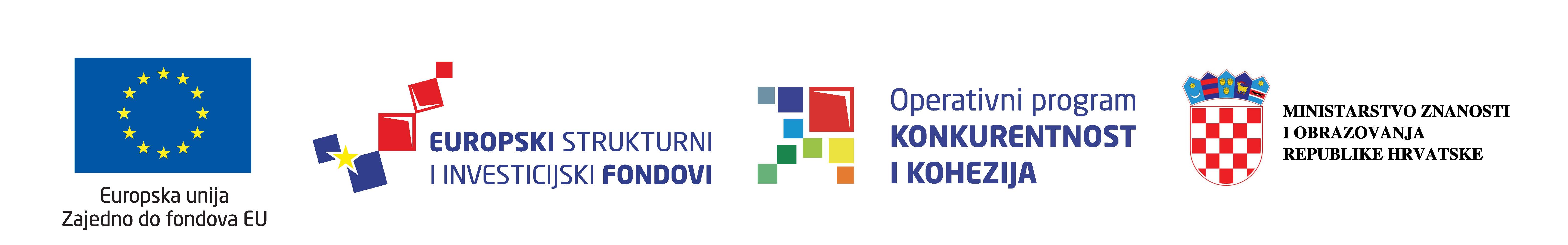 POZIV NA DOSTAVU PONUDAza nabavu usluga koordinatora zaštite na radu i stručnog nadzoranad radovima adaptacije i opremanja dijela prostoraKliničkog zavoda za kemiju Kliničkog bolničkog centra Sestre milosrdniceza realizaciju projektaModernizacija i proširenje znanstveno-istraživačke djelatnostiKliničkog zavoda za kemiju pri KBC Sestre milosrdnicebroj KK.01.1.1.02.0014Evidencijski broj nabave : 6/2019Urbroj : 1/2-1437/19-26Zagreb, 13. kolovoza 2019.S A D R Ž A JA.	UPUTA PONUDITELJIMA ZA IZRADU PONUDE	51.	Podaci o naručitelju	52.	Podaci o osobi ili službi zaduženoj za komunikaciju s ponuditeljima	53.	Popis gospodarskih subjekata s kojima je naručitelj u sukobu interesa	54.	Opis predmeta nabave	65.	Evidencijski broj nabave	76.	Procijenjena vrijednost nabave	77.	Vrsta, kvaliteta i količina predmeta nabave i rok na koji se sklapa ugovor	88.	Troškovnik	89.	Mjesto izvršenja usluge	810.	Rok izvršenja usluge	811.	Uvjeti sposobnosti gospodarskih subjekata (ponuditelja) i dokazi sposobnosti	911.1.	Obvezne osnove za isključenje gospodarskog subjekta	911.2.	Mjere za otklanjanje osnova za isključenje	1011.3.	Kriteriji za odabir gospodarskog subjekta (uvjeti sposobnosti)	1012.	Oblik, način izrade, sadržaj i način dostave ponuda	1112.1.	Sadržaj ponude	1112.2.	Oblik i način izrade ponuda	1212.3.	Način dostave ponuda	1213.	Dopustivost dostave ponuda elektroničkim putem	1314.	Dopustivost alternativnih ponuda	1315.	Način izračuna cijene za predmet nabave, sadržaj cijene i način promjene cijene	1316.	Provjera računske ispravnosti ponude i objašnjenje neuobičajeno niske cijene	1317.	Valuta u kojoj cijene ponude treba biti izražena	1418.	Rok, način i uvjeti plaćanja	1419.	Rok valjanosti ponude	1420.	Kriterij odabira najpovoljnije ponude	1420.1.	Cijena – 90 %	1520.2.	Iskustvo osobe odgovorne za izvršenje usluge – 10 %	1521.	Jezik na kojem se sastavlja ponuda	1522.	Datum, vrijeme i mjesto dostave ponuda i otvaranja ponuda	1523.	Stavljanje na raspolaganje Poziva na dostavu ponuda	1624.	Vrsta, sredstvo jamstva i uvjeti jamstva	1625.	Rok donošenja odluke o odabiru ili poništenju	1726.	Uvjeti i zahtjevi koji moraju biti ispunjeni sukladno posebnim propisima ili stručnim pravilima	1726.1.	STRUČNI NADZOR – 1. GRUPA	1726.1.1.	Obavljanje djelatnosti stručnog nadzora	1826.1.2.	Odgovorne osobe za izvršavanje usluge stručnog nadzora	1926.2.	KOORDINATOR ZAŠTITE NA RADU – 2. GRUPA	2126.2.1.	Obavljanje djelatnosti koordinatora zaštite na radu	2126.2.2.	Odgovorna osoba	2127.	Bitni uvjeti ugovora	2128.	Podaci o osobama odgovornim za izvršenje ugovora	2229.	Povrat dokumentacije	2230.	Posebne odredbe	22B.	OBRASCI	23OBRAZAC 1 Ponudbeni list	24OBRAZAC 2 Izjava o nekažnjavanju za gospodarskog subjekta koji ima poslovni nastan u Republici Hrvatskoj	26OBRAZAC 3 Izjava o nekažnjavanju za osobu koja je državljanin Republike Hrvatske	28OBRAZAC 4 Izjava o nekažnjavanju za gospodarskog subjekta koji ima poslovni nastan izvan Republike Hrvatske	31OBRAZAC 5 Izjava o nekažnjavanju za osobe koje nisu državljani Republike Hrvatske	33OBRAZAC 6 Izjava o plaćanju dospjelih poreznih obveza i obveza za mirovinskog i zdravstveno osiguranje za gospodarskog subjekta koji nema poslovni nastan u Republici Hrvatskoj	36OBRAZAC 7 Izjava ponuditelja o dostavi jamstva za uredno ispunjenje ugovora	38OBRAZAC 8 Popis glavnih usluga	40OBRAZAC 9 Izjava o prihvaćanju općih i posebnih uvjeta iz poziva na dostavu ponuda	41OBRAZAC 10 Obrazac referenci osobe odgovorne za izvršenje usluge	43C.	PRIJEDLOG UGOVORA	45C.1.	PRIJEDLOG UGOVORA ZA 1. GRUPU Stručni nadzor nad radovima adaptacije i opremanja dijela prostora Kliničkog zavoda za kemiju	45I.	Predmet nabave	45II.	Načela Ugovora	46III.	Cijena	46IV.	Rok, način i uvjeti plaćanja	46V.	Obveze Ugovaratelja	47VI.	Odgovorne osobe Ugovaratelja	47VII.	Predstavnik Naručitelja	47VIII.	Rok izvršavanja usluge	48IX.	Zajednica ponuditelja	48X.	Podugovaratelji	48XI.	Jamstvo za uredno ispunjenje Ugovora	48XIII.	Izmjene Ugovora tijekom njegova trajanja	49XIV.	Zaštita podataka	50XV.	Završne odredbe	51C.2.	PRIJEDLOG UGOVORA ZA 2. GRUPU Koordinator zaštite na radu nad radovima adaptacije dijela prostora Kliničkog zavoda za kemiju	52I.	Predmet nabave	52II.	Načela Ugovora	52III.	Cijena	53IV.	Rok, način i uvjeti plaćanja	53V.	Obveze Ugovaratelja	53VI.	Odgovorne osobe Ugovaratelja	53VII.	Predstavnik Naručitelja	54VIII.	Rok izvršavanja usluge	54IX.	Zajednica ponuditelja	54X.	Podugovaratelji	54XI.	Jamstvo za uredno ispunjenje Ugovora	54XIII.	Izmjene Ugovora tijekom njegova trajanja	55XIV.	Zaštita podataka	56XV.	Završne odredbe	57D.	TROŠKOVNIK	58D.1.	TROŠKOVNIK – 1. GRUPA Stručni nadzor nad radovima adaptacije i opremanja dijela prostora Kliničkog zavoda za kemiju	58D.2.	TROŠKOVNIK – 2. GRUPA Koordinator zaštite na radu nad radovima adaptacije dijela prostora Kliničkog zavoda za kemiju	59E.	PROJEKTNO-TEHNIČKA DOKUMENTACIJA	2. cjelinana web-stranici naručitelja:http://www.kbcsm.hr/sektori-i-sluzbe/sluzba-nabave/pozivi-na-dostavu-ponuda/ .UPUTA PONUDITELJIMA ZA IZRADU PONUDEKlinički bolnički centar Sestre milosrdnice pokrenuo je postupak nabave usluga koordinatora zaštite na radu i stručnog nadzora nad radovima adaptacije i opremanja dijela prostora Kliničkog zavoda za kemiju Kliničkog bolničkog centra Sestre milosrdnice za realizaciju projekta Modernizacija i proširenje znanstveno-istraživačke djelatnosti Kliničkog zavoda za kemiju pri KBC Sestre milosrdnice broj KK.01.1.1.02.0014 te je donio Odluku o provedbi nabave na koju se ne primjenjuje Zakon o javnoj nabavi Urbroj: 1/2-1437/19-1, od 25. siječnja 2019.Na temelju odredbe članka 12. stavka 1. Zakona o javnoj nabavi (Narodne novine, broj 120/16, u nastavku teksta : ZJN 2016) i članka 4. Općeg akta za provedbu nabave roba, usluga i radova na koju se ne primjenjuje Zakon o javnoj nabavi Urbroj : UV-658/17-11-1, od 17. siječnja 2017. (u nastavku teksta : Opći akt), za nabavu robe i usluga procijenjene vrijednosti do 200.000,00 kuna, odnosno za nabavu radova do 500.000,00 kuna godišnje (tzv. jednostavnu nabavu), naručitelj nije obvezan provoditi postupke javne nabave propisane ZJN 2016.Podaci o naručiteljuNaručitelj je Klinički bolnički centar Sestre milosrdnice, Zagreb, Vinogradska cesta 29, OIB 84924656517.Odgovorna osoba javnog naručitelja je ravnatelj prof.dr.sc. Mario Zovak, dr.med.Telefon : 01/3787-111, telefaks : 01/3769-067, adresa elektroničke pošte : kbcsm@kbcsm.hr, web-stranica : www.kbcsm.hrPodaci o osobi ili službi zaduženoj za komunikaciju s ponuditeljimaSve obavijesti u svezi ovog postupka nabave mogu se dobiti svakog radnog između 9.00 i 13.00 sati, do roka za dostavu ponuda, od osoba zaduženih za komunikaciju sa gospodarskim subjektima.Adresa elektroničke pošte: nabava@kbcsm.hrOsobe ovlaštene za komunikaciju s ponuditeljima su :Mia Primorac, dipl.iur., telefon : 01/3787-977, mob. 099/733-0806, telefaks : 01/3768-270, adresa elektroničke pošte : mia.primorac@kbcsm.hrGoran Kuljić, univ.spec.oec., telefon : 01/3787-882, telefaks : 01/3768-270, adresa elektroničke pošte : goran.kuljic@kbcsm.hrPopis gospodarskih subjekata s kojima je naručitelj u sukobu interesaSukladno članku 80. stavku 2. točki 2. ZJN 2016 naručitelj navodi gospodarske subjekte s kojima su predstavnici naručitelja iz članka 76. stavka 2. ZJN 2016 i/ili osobe povezane s predstavnicima naručitelja, definirane člankom 77. stavkom 1. ZJN 2016, u sukobu interesa:ETNO GASTRO j.d.o.o., Trg Ljudevita Gaja 3, Krapina, OIB 43527261524EKOESCO d.o.o., Trg 2, Brođanci, OIB 59195424658MXC d.o.o., Gajnički vidikovac 1 br. 8, Zagreb, OIB 72767106634NAŠE VOĆE d.o.o., Jukićeva 2/A, Zagreb, OIB 96115198364GRADNJA BOROVJE d.o.o., Jukićeva 2/A, Zagreb, OIB 23905729972ZELENA PUNTA RESORT d.o.o., Jukićeva 2/A, Zagreb, OIB 09731956958PROPERTIES INVENTIVE DESIGN d.o.o., Jukićeva 2/A, Zagreb, OIB 14937489808.Opis predmeta nabavePredmet nabave :Koordinator zaštite na radu i stručni nadzor nad radovima adaptacije i opremanja dijela prostora Kliničkog zavoda za kemiju Kliničkog bolničkog centra Sestre milosrdnice za realizaciju projekta Modernizacija i proširenje znanstveno-istraživačke djelatnosti Kliničkog zavoda za kemiju pri KBC Sestre milosrdnice broj KK.01.1.1.02.0014sa sljedećim grupama nabave:grupa	Stručni nadzor nad radovima adaptacije i opremanja dijela prostora Kliničkog zavoda za kemijugrupa	Koordinator zaštite na radu nad radovima adaptacije dijela prostora Kliničkog zavoda za kemiju.Oznake i nazivi iz Jedinstvenog rječnika javne nabave:71247000-1	Nadzor građevinskih radova71248000-5	Nadzor projekta i dokumentacija.Kako bi gospodarski subjekti mogli dobiti uvid u složenost predmeta nabave glavne i izvedbene projekte zainteresirani gospodarski subjekti mogu preuzeti na web-stranici naručitelja http://www.kbcsm.hr/sektori-i-sluzbe/sluzba-nabave/pozivi-na-dostavu-ponuda/ .Projektno-tehničku dokumentaciju čine:IDEJNI PROJEKT oznake 04/16, od srpnja 2016. izrađen po izvršitelju projekta Anina d.o.o. i ovjeren po glavnom projektantu Ani Boljar, d.i.a.GLAVNI PROJEKT S TROŠKOVNIKOM, koji se sastoji od sljedećih dijelova:Arhitektonski projekt, glavni projekt s troškovnikom broj 04/16, od listopada 2016., izrađen po trgovačkom društvu Anina d.o.o. i ovjeren po glavnom projektantu Ani Boljar, d.i.a., koji se sastoji od sljedećih knjiga:KNJIGA 1	Glavni arhitektonski projekt s troškovnikom broj TD: 04/06, od listopada 2016., izrađen po trgovačkom društvu Anina d.o.o.KNJIGA 2	Glavni projekt elektrotehničkih instalacija broj TD: KB-950/16, od studenog 2016., izrađen po trgovačkom društvu KB projekt d.o.o.KNJIGA 3	Glavni projekt instalacije vodovoda i odvodnje broj TD: 05-10-16, od studenog 2016., izrađen po trgovačkom društvu Avoka-ing d.o.o.KNJIGA 4	Glavni projekt strojarskih instalacija – hlađenja, grijanja i ventilacije broj TD: 2016/022, od studenog 2016., izrađen po trgovačkom društvu Ured trit d.o.o.IZVEDBENI PROJEKT oznake 04/16, od prosinca 2016., izrađen po izvršitelju projekta Anina d.o.o. i ovjeren po glavnom projektantu Ani Boljar d.i.a.PROJEKT OPREME I TEHNOLOŠKI PROJEKT, koji se sastoji od sljedećih dijelova:1.	PROJEKT OPREME oznake 04/16, od rujna 2016., izrađen po izvršitelju projekta Anina d.o.o. i ovjeren po glavnom projektantu Ani Boljar d.i.a.2.	ELABORAT TEHNIČKO-TEHNOLOŠKOG RJEŠENJA oznake 04/16, od rujna 2016. izrađen po izvršitelju projekta Anina d.o.o. i ovjeren po glavnom projektantu Ani Boljar d.i.a.Opis predmeta nabave :Konstruktivan opis predmeta nabave opisan je u Dijelu D. Troškovnik, po citiranim grupama nabave, koji čini sastavni dio ovog Poziva na dostavu ponuda.Predmetom nabave po grupama obuhvaćene su sljedeće obveze ugovaratelja:grupa	Stručni nadzor nad radovima adaptacije i opremanja dijela prostora Kliničkog zavoda za kemijudio usluge Stručni nadzor nad radovima adaptacije dijela prostoraprovodi se sukladno člancima 56.-60. Zakona o gradnji (Narodne novine, broj 153/13, 20/17 i 39/19, u nastavku teksta: Zakon o gradnji), a način provedbe stručnog nadzora sukladno Pravilniku o načinu provedbe stručnog nadzora građenja, obrascu, uvjetima i načinu vođenja građevinskog dnevnika te sadržaju završnog izvješća nadzornog inženjera (Narodne novine, broj 111/14, 107/15 i 20/17, u nastavku teksta: Pravilnik o načinu provedbe stručnog nadzora)opisani prvi dio usluge nudi se za građevinske, elektroinstalaterske i strojarske radove za koje je procijenjena vrijednost nabave 1.780.000,00 kuna (bez PDV-a)dio usluge Stručni nadzor nad izradom, isporukom i montažom namještajaprovoditi će se radi nadzora i kontrole ugovorene kvalitete i dimenzija namještaja koji će biti izrađen, isporučen i montiran u adaptiranim prostorima sukladno traženom troškovnikom i projektno-tehničkom dokumentacijom.opisani drugi dio usluge nudi se za izradu, isporuku i montažu namještaja za što je procijenjena vrijednost nabave 439.220,35 kuna (bez PDV-a)grupa	Koordinator zaštite na radu nad radovima adaptacije dijela prostora Kliničkog zavoda za kemijukoordinator zaštite na radu dužan je tijekom građenja postupati sukladno propisanim obvezama Zakona o zaštiti na radu (Narodne novine, broj 71/14, 118/14, 154/14, 94/18 i 96/18, u nastavku teksta: Zakon o zaštiti na radu) te izvršavati svoje dužnosti sukladno Pravilniku o zaštiti na radu na privremenim gradilištima (Narodne novine, broj 48/18, u nastavku teskta: Pravilnik o zaštiti na radu na privremenim gradilištima) u dijelu koji nije u suprotnosti sa Zakonom o zaštiti na raduopisana usluga nudi se za građevinske, elektroinstalaterske i strojarske radove za koje je procijenjena vrijednost nabave 1.780.000,00 kuna (bez PDV-a)Ponuđena usluga mora u cijelosti zadovoljiti sve tražene uvjete iz opisa predmeta nabave i Dijela D. Troškovnik ovog Poziva na dostavu ponuda.Ponuditelj mora ponuditi cjelokupan predmet nabave po grupi koju nudi.Evidencijski broj nabaveEvidencijski broj nabave je 6/2019.Procijenjena vrijednost nabaveProcijenjena vrijednost nabave temeljena je na ukupnom iznosu, bez poreza na dodanu vrijednost (PDV-a) i iznosi 86.533,33 kuna (bez PDV-a), odnosno po grupama kako slijedi:grupa	Stručni nadzor nad radovima adaptacije i opremanja dijela prostora Kliničkog zavoda za kemiju	76.533,33	kunagrupa	Koordinator zaštite na radu nad radovima adaptacije dijela prostora Kliničkog zavoda za kemiju	10.000,00	kuna.Procijenjena vrijednost za 1. grupu osigurana je Ugovorom o dodjeli bespovratnih sredstava za projekte koji se financiraju iz Fondova u financijskom razdoblju 2014.-2020. za projekt broj KK.01.1.1.02.0014 Modernizacija i proširenje znanstveno-istraživačke djelatnosti Kliničkog zavoda za kemiju pri KBC Sestre milosrdnice, od 28. svibnja 2018., dok će sredstva za 2. grupu osigurati naručitelj, sve sukladno Financijskom planu i Planu nabave naručitelja za 2019. godinu.Vrsta, kvaliteta i količina predmeta nabave i rok na koji se sklapa ugovorUgovori o nabavi usluga koordinatora zaštite na radu i stručnog nadzora nad radovima adaptacije i opremanja dijela prostora Kliničkog zavoda za kemiju Kliničkog bolničkog centra Sestre milosrdnice za realizaciju projekta Modernizacija i proširenje znanstveno-istraživačke djelatnosti Kliničkog zavoda za kemiju pri KBC Sestre milosrdnice broj KK.01.1.1.02.0014 sklopiti će se po grupama (za svaku grupu zasebno) sa sljedećim rokovima izvršenja:grupa	Stručni nadzor nad radovima adaptacije i opremanja dijela prostora Kliničkog zavoda za kemijuUgovor će se izvršavati tijekom 180 (stoosamdeset) dana od dana uvođenja u posao, odnosno do posljednje uredne primopredaje, pri čemu će stručni nadzor nad građevinskim radovima trajati 120 (stodvadeset) dana, nakon čega će se u roku od 60 (šezdeset) dana stručno nadzirati izrada, isporuka i montaža namještaja u adaptiranom prostoru u odnosu na traženo troškovnikom i projektno-tehničkom dokumentacijom.Prvi dio usluge vezan uz stručni nadzor nad građevinskim radovima smatrati će se završenim uspješno izvršenom primopredajom istih, dok će se drugi dio usluge vezan uz stručni nadzor izrade, isporuke i montaže namještaja u adaptiranom prostoru smatrati uredno završenim primopredajom namještaja.grupa	Koordinator zaštite na radu nad radovima adaptacije dijela prostora Kliničkog zavoda za kemijuUgovor će se izvršavati tijekom 120 (stodvadeset) dana od dana uvođenja u posao, odnosno do primopredaje radova.Usluga će se smatrati uredno završenom uspješno izvršenom primopredajom radova.TroškovnikNestandardizirani troškovnik sastavni je dio ovog Poziva na dostavu ponuda i nalazi se u dijelu D. Troškovnik, koji je u nastavku ovog word dokumenta.Ponuditelj je dužan ispuniti troškovnik uzimajući pri tome u obzir sve zahtjeve troškovnika i ovog Poziva na dostavu ponuda.Ponuditelj je dužan ispuniti sve tražene stavke u troškovniku na način da za svaku stavku troškovnika ispuni jediničnu cijenu stavke po jedinici mjere, ukupnu cijenu stavke i cijenu ponude bez poreza na dodanu vrijednost koja predstavlja zbroj svih naprijed navedenih umnožaka (zbroj svih ukupnih cijena stavki).Ukupnu cijenu svake pojedine stavke ponuditelj izračunava kao umnožak količine stavke i jedinične cijene po jedinici mjere.Jedinične cijene svake stavke troškovnika i ukupna cijena ponude bez PDV-a moraju biti zaokružene na dvije decimale.Ponuditelj je dužan ponuditi cjelokupnu uslugu sukladno Dijelu D. Troškovnik.Ukoliko ponuditelj ne ispuni Dio D. Troškovnik sukladno zahtjevima ovog Poziva na dostavu ponuda i/ili promijeni tekst, dio teksta i/ili količine navedene u Dijelu D. Troškovnik smatrati će se da je takav troškovnik nepotpun i nevažeći, te će ponuda biti odbijena.Mjesto izvršenja uslugeMjesto izvršenja usluge je FCO lokacije naručitelja, kako slijedi :Klinički bolnički centar Sestre milosrdnice, Zagreb, Vinogradska cesta 29.Rok izvršenja uslugeRok izvršenja usluga je po grupama nabave, kako slijedi:grupa	Stručni nadzor nad radovima adaptacije i opremanja dijela prostora Kliničkog zavoda za kemijuPočetak izvršavanja usluge je sljedeći dan koji slijedi nakon dana kada ugovaratelj bude uveden u posao.Ugovor će se izvršavati tijekom 180 (stoosamdeset) dana od dana uvođenja u posao, odnosno do posljednje uredne primopredaje, pri čemu će stručni nadzor nad građevinskim radovima trajati 120 (stodvadeset) dana, nakon čega će se u roku od 60 (šezdeset) dana stručno nadzirati izrada, isporuka i montaža namještaja u adaptiranom prostoru u odnosu na traženo troškovnikom i projektno-tehničkom dokumentacijom.Prvi dio usluge vezan uz stručni nadzor nad građevinskim radovima smatrati će se završenim uspješno izvršenom primopredajom istih, dok će se drugi dio usluge vezan uz stručni nadzor izrade, isporuke i montaže namještaja u adaptiranom prostoru smatrati uredno završenim primopredajom namještaja.grupa	Koordinator zaštite na radu nad radovima adaptacije dijela prostora Kliničkog zavoda za kemijuPočetak izvršavanja usluge je sljedeći dan koji slijedi nakon dana kada ugovaratelj bude uveden u posao.Ugovor će se izvršavati tijekom 120 (stodvadeset) dana od dana uvođenja u posao, odnosno do primopredaje radova.Usluga će se smatrati uredno završenom uspješno izvršenom primopredajom radova.Naručitelj i odabrani ponuditelj, odnosno ugovaratelj, imenovati će za svaku grupu ovlaštene osobe koje su dužne pratiti realizaciju ugovornih obveza.Uvjeti sposobnosti gospodarskih subjekata (ponuditelja) i dokazi sposobnostiPonuditelj u ponudi treba priložiti dokumentaciju navedenu u točki 12. Sadržaj i način izrade ponude podtočki 12.1. Sadržaj ponude ovog Poziva na dostavu ponuda.Svi dokazi iz točke podtočaka 11.1. i 11.3. ovog Poziva na dostavu ponuda koje izdaju druga tijela prilažu se u neovjerenoj preslici; a neovjerenom preslikom smatra se i neovjereni ispis elektroničke isprave.Popunjene obrasce (ili odgovarajuće dokumente ponuditelja sadržajno sukladne obrascima iz ovog Poziva na dostavu ponuda) ponuditelj je u ponudi može dostaviti u neovjerenim preslikama.Nakon rangiranja ponuda prema kriteriju za odabir ponude, a prije donošenja odluke o odabiru, Naručitelj će od najpovoljnijeg ponuditelja s kojim namjerava sklopiti ugovor o nabavi zatražiti dostavu ažuriranih popratnih dokumenata za sve dokumente tražene ovim Pozivom na dostavu ponuda koji nisu stariji od dana roka za dostavu ponuda.Ukoliko je gospodarski subjekt već u ponudi dostavio tražene dokumente, izdane na dan koji je određen kao rok dostave ponuda, nije ih dužan ponovo dostavljati.Kao ažurirane popratne dokumente ponuditelj može dostaviti neovjerene preslike istih, pri čemu naručitelj pridržava pravo da u slučaju sumnje i/ili dvojbe zatraži na uvid izvornike.Obvezne osnove za isključenje gospodarskog subjektaIzvadak iz kaznene evidencije ili drugog odgovarajućeg registra ili, ako to nije moguće, jednakovrijedan dokument nadležne sudske ili upravne vlasti u državi poslovnog nastana gospodarskog subjekta, odnosno državi čiji je osoba državljanin, kojim se dokazuje da ne postoje osnove za isljučenje iz članka 251. stavka 1. ZJN 2016.Kao dokaz traženog ponuditelj može priložiti ponudi ispunjen odgovarajući obrazac iz ovog Poziva na dostavu ponuda (Obrasci 2., 3., 4. i 5.).Potvrda porezne uprave ili drugog nadležnog tijela u državi poslovnog nastana gospodarskog subjekta kojom se dokazuje da ne postoje osnove za isključenje iz članka 252. stavka 1. ZJN 2016.Kao dokaz traženog ponuditelj koji nema poslovni nastan u Republici Hrvatskoj može priložiti ponudi ispunjen Obrazac 6. iz ovog Poziva na dostavu ponuda.NAPOMENA ZA PODTOČKE 11.1.1. i 11.1.2.Ako se u državi poslovnog nastana gospodarskog subjekta, odnosno državi čiji je osoba državljanin ne izdaju dokumenti iz članka 265. stavka 1. ZJN 2016 ili ako ne obuhvaćaju sve okolnosti iz članka 251. stavka 1., članka 252. stavka 1. i članka 254. stavka 1. točke 2. ZJN 2016, oni mogu biti zamijenjeni izjavom pod prisegom ili, ako izjava pod prisegom prema pravu dotične države ne postoji, izjavom davatelja s ovjerenim potpisom kod nadležne sudske ili upravne vlasti, javnog bilježnika ili strukovnog ili trgovinskog tijela u državi poslovnog nastava gospodarskog subjekta, odnosno državi čiji je osoba državljanin (Obrasci 4., 5. i 6. iz ovog Poziva na dostavu ponuda).Dokazi iz navedenih podtočaka ovog Poziva na dostavu ponuda dostavljaju se za svakog člana zajednice ponuditelja.11.2.	Mjere za otklanjanje osnova za isključenjeTemeljem članka 255. ZJN 2016 gospodarski subjekt kod kojeg su ostvarene osnove za isključenje iz točke 11.1. podtočke 11.1.1. ili podtočke 11.1.2. ove dokumentacije o nabavi može naručitelju dostaviti dokaze o mjerama koje je poduzeo kako bi dokazao svoju pouzdanost bez obzira na postojanje relevantne osnove za isključenje.Poduzimanje navedenih mjera gospodarski subjekt dokazuje:plaćanjem naknade štete ili poduzimanjem drugih odgovarajućih mjera u cilju plaćanja naknade štete prouzročene kaznenim djelom ili propustomaktivnom suradnjom s nadležnim istražnim tijelima radi potpunog razjašnjenja činjenica i okolnosti u vezi s kaznenim djelom ili propustomodgovarajućim tehničkim, organizacijskim i kadrovskim mjerama radi sprječavanja daljnjih kaznenih djela ili propusta.Pojašnjenje:Mjere koje je poduzeo gospodarski subjekt naručitelj ocjenjuje uzimajući u obzir težinu i posebne okolnosti kaznenog djela ili propusta te je obvezan obrazložiti razloge prihvaćanja ili neprihvaćanja mjera.Javni naručitelj neće isključiti gospodarskog subjekta iz postupka javne nabave ako je ocijenjeno da su poduzete mjere primjerene.Gospodarski subjekt kojem je pravomoćnom presudom određena zabrana sudjelovanja u postupcima javne nabave ili postupcima davanja koncesija na određeno vrijeme nema pravo korištenja mogućnosti iz ove točke do isteka roka zabrane u državi u kojoj je presuda na snazi.Razdoblje isključenja gospodarskog subjekta kod kojeg su ostvarene osnove za isključenje iz članka 251. stavka 1. ZJN 2016 iz postupka javne nabave je pet godina od dana pravomoćnosti presude, osim ako pravomoćnom presudom nije određeno drugačije.11.3.	Kriteriji za odabir gospodarskog subjekta (uvjeti sposobnosti)11.3.1.	Popis glavnih usluga izvršenih u godini u kojoj je započeo postupak nabave i tijekom tri godine koje prethode toj godini, pri čemu na popisu treba najmanje jedna, a najviše tri usluge za isti ili sličan predmet nabave, a zbroj vrijednosti svih ugovora s popisa (bez PDV-a) treba biti najmanje u visini polovine procijenjene vrijednosti grupe ovog postupka nabave koju ponuditelj nudi.Kao dokaz traženog ponuditelj može priložiti ponudi ispunjen Obrazac 8. iz ovog Poziva na dostavu ponuda.Gospodarski subjekt može se, po potrebi za određene ugovore, osloniti na sposobnost drugih subjekata, bez obzira na pravnu prirodu njihovog međusobnog odnosa. U tom slučaju gospodarski je subjekt dužan dokazati naručitelju da će imati na raspolaganju resurse nužne za izvršenje ugovora, primjerice prihvaćanjem obveze drugih subjekata da će te resurse staviti na raspolaganje gospodarskom subjektu.Pod istim uvjetima zajednica ponuditelja može se osloniti na sposobnost članova zajednice ponuditelja ili drugih subjekata.Oblik, način izrade, sadržaj i način dostave ponuda12.1.	Sadržaj ponudePonudu sačinjavaju ispunjeni i od ovlaštene osobe ponuditelja potpisani i ovjereni :Ponudbeni list (Obrazac 1) – ispuniti zaseban Ponudbeni list za svaku grupu koju ponuditelj nudiizvadak iz kaznene evidencije ili drugog odgovarajućeg registra (odgovarajući Obrazac 2., 3., 4. ili 5.)potvrda porezne uprave ili drugog nadležnog tijela u državi poslovnog nastana gospodarskog subjekta (gospodarski subjekti koji nemaju poslovni nastan u Republici Hrvatskoj mogu dostaviti popunjeni Obrazac 6.)Izjava o dostavi jamstva za uredno ispunjenje ugovora (Obrazac 7.)Popis najmanje 1 (jednog), a najviše 3 (tri) glavne usluge o izvršenju predmeta nabave za isti ili sličan predmet nabave izvršenih u godini u kojoj je započeo postupak javne nabave i tijekom 3 (tri) godine koje prethode toj godini (Obrazac 8.) – ispuniti zaseban obrazac za svaku grupu koju ponuditelj nudiIzjava o prihvaćanju općih i posebnih uvjeta iz Poziva na dostavu ponuda (Obrazac 9.)Obrazac referenci osobe odgovorne za izvršenje usluge (Obrazac 10.) – ispuniti zaseban obrazac za svaku grupu koju ponuditelj nudiPopunjen, potpisan i ovjeren troškovnik za grupu ili grupe koje ponuditelj nudi (Dio D.).Sve dokumente koje izdaju druga tijela, kao i popunjene obrasce (ili odgovarajuće dokumente ponuditelja sadržajno sukladne obrascima iż ovog Poziva na dostavu ponuda) ponuditelj u ponudi może dostaviti u neovjerenim preslikama; a neovjerenom preslikom smatra se i neovjereni ispis elektroničke isprave.Nakon rangiranja ponuda prema kriteriju za odabir ponude, a prije donošenja odluke o odabiru, Naručitelj će od najpovoljnijeg ponuditelja s kojim namjerava sklopiti ugovor o nabavi zatražiti dostavu ažuriranih popratnih dokumenata za sve dokumente tražene ovim Pozivom na dostavu ponuda, te koji nisu stariji od dana roka za dostavu ponuda.Ukoliko je gospodarski subjekt već u ponudi dostavio tražene dokumente, izdane na dan koji je određen kao rok dostave ponuda, nije ih dužan ponovo dostavljati.Kao ažurirane popratne dokumente ponuditelj može dostaviti neovjerene preslike istih, pri čemu naručitelj pridržava pravo da u slučaju sumnje i/ili dvojbe zatraži na uvid izvornike.U slučaju da ponuditelj izjave i obrasce iz ovog Poziva na dostavu ponuda ne popuni u cijelosti ili ne potpiše, kao i ukoliko iste ne priloži ponudi, naručitelj će takvu ponudu smatrati neprihvatljivom.Ponuditelj ne smije mijenjati ili brisati originalni tekst bilo kojeg obrasca iz Poziva na dostavu ponuda.Obrazac ponude, sve stranice troškovnika i sve izjave koje potpisuje i ovjerava ponuditelj, moraju biti potpisane od strane ovlaštene osobe gospodarskog subjekta.12.2.	Oblik i način izrade ponudaPonuda mora biti izrađena u papirnatom obliku na način opisan ovim Pozivom na dostavu ponuda.Ponuda mora biti uvezana u cjelinu na način da se onemogući naknadno vađenje ili umetanje listova ili dijelova ponude npr. jamstvenikom – vrpcom čija su oba kraja na posljednjoj strani pričvršćena naljepnicom ili utisnuta žigom. Ako zbog opsega ili drugih objektivnih okolnosti ponuda ne može biti izrađena na način da čini cjelinu, onda se izrađuje u dva ili više dijelova.Ako je ponuda izrađena u dva ili više dijelova svaki dio uvezuje se na način da se onemogući naknadno vađenje ili umetanje listova.Stranice ponude označavaju se brojevima na način da je vidljiv redni broj stranice i ukupan broj stranica ponude. Kada je ponuda izrađena od više dijelova, stranice se označavaju na način da svaki sljedeći dio započinje rednim brojem koji se nastavlja na redni broj stranice kojim završava prethodni dio.Dijelovi ponude kao što su uzorci, katalozi, mediji za pohranjivanje podataka i slično koji ne mogu biti uvezani ponuditelj obilježava nazivom i navodi u sadržaju ponude kao dio ponude.Ako je ponuda izrađena od više dijelova ponuditelj je dužan u sadržaju ponude navesti od koliko se dijelova ponuda sastoji.Ponude se pišu neizbrisivom tintom.Ponuda se predaje u „izvorniku“, potpisana od strane osobe ovlaštene za zastupanje gospodarskog subjekta ili osobe koju je ovlaštena osoba pisanom punomoći ovlastila za potpisivanje ponude (u tom slučaju uz ponudu se obvezno prilaže i punomoć za potpisivanje ponude).Svaki list troškovnika ponuditelj mora biti potpisan od strane ovlaštene osobe gospodarskog subjekta i ovjeren službenim pečatom gospodarskog subjekta.Ispravci u ponudi moraju biti izrađeni na način da ispravljeni tekst ostane vidljiv (čitak) ili dokaziv.Ispravci moraju uz navod datuma biti potvrđeni pravovaljanim potpisom i pečatom ovlaštene osobe gospodarskoga subjekta.Ponuditelj koji želi ponuditi dvije ili više grupa ovog postupka nabave može dostaviti jednu ponudu za sve grupe ili zasebnu ponudu za svaku grupu.12.3.	Način dostave ponudaPonude se dostavljaju u Klinički bolnički centar Sestre milosrdnice, Vinogradska cesta 29, 10000 Zagreb, urudžbeni ured, prizemlje, svaki radni dan od 08.00 do 15.00 sati ili preporučenom poštanskom pošiljkom na navedenu adresu.Ponuditelji dostavljaju ponudu u zatvorenoj omotnici.Na omotnici ponude mora biti naznačen naziv i adresa naručitelja, naziv i adresa ponuditelja, evidencijski broj nabave, naziv predmeta nabave, naznaka „NE OTVARAJ – PONUDA”, odnosno mora stajati oznaka sljedećeg izgleda:"NE OTVARAJ – PONUDAKoordinator zaštite na radu i stručni nadzor nad radovima adaptacije i opremanja dijela prostora Kliničkog zavoda za kemiju Kliničkog bolničkog centra Sestre milosrdnice za realizaciju projekta Modernizacija i proširenje znanstveno-istraživačke djelatnosti Kliničkog zavoda za kemiju pri KBC Sestre milosrdnice broj KK.01.1.1.02.0014____ grupa (upisati redni broj grupe ili grupa koje se nude)evidencijski broj nabave 6/2019"Ponude je potrebno dostaviti do 20. kolovoza 2019. godine do 14.00 sati bez obzira na način dostave.Ponuditelj samostalno određuju način dostave ponude i sam snosi rizik eventualnog gubitka odnosno nepravovremene dostave ponude.Sve ponude koje nisu predane u navedenom roku neće se otvarati i razmatrati, te će neotvorene biti vraćene ponuditelju.U roku za dostavu ponude ponuditelj može dodatnom, pravovaljano potpisanom izjavom izmijeniti svoju ponudu, nadopuniti je ili od nje odustati.Izmjena ili dopuna ponude dostavlja se na isti način kao i ponuda s tim da se omotnica dodatno označi tekstom „IZMJENA“ odnosno „DOPUNA“.Ponuditelj može do isteka roka za dostavu ponude pisanom izjavom odustati od svoje dostavljene ponude. Pisana izjava se dostavlja na isti način kao i ponuda s obveznom naznakom „ODUSTANAK OD PONUDE“.Ponuda se ne može mijenjati nakon isteka roka za dostavu ponuda.Naručitelj će na zahtjev ponuditelja dati potvrdu o datumu i vremenu primitka ponude.Dopustivost dostave ponuda elektroničkim putemNije dozvoljeno dostavljanje ponude elektroničkim putem.Dopustivost alternativnih ponudaAlternativne ponude nisu dopuštene.Način izračuna cijene za predmet nabave, sadržaj cijene i način promjene cijeneCijena ponude obuhvaća sve stavke troškovnika i piše se brojkama.U cijenu ponude bez poreza na dodanu vrijednost trebaju biti uračunati svi troškovi i popusti.PDV se iskazuje zasebno iza cijene ponude.Ako ponuditelj nije u sustavu poreza na dodanu vrijednost ili je predmet nabave oslobođen poreza na dodanu vrijednost, u ponudbenom listu, na mjesto predviđeno za upis cijene ponude s porezom na dodanu vrijednost, upisuje se isti iznos kao što je upisan na mjestu predviđenom za upis cijene ponude bez poreza na dodanu vrijednost, a mjesto predviđeno za upis iznosa poreza na dodanu vrijednost ostavlja se prazno.Ukupnu cijenu ponude čini cijena ponude s PDV-om.Ponuditelji su dužni ponuditi tj. upisati jedinične i ukupne cijene za svaku stavku troškovnika na način kako je to određeno troškovnikom.Ukoliko ponuditelj ne ispuni makar jednu stavku, cijela ponuda će se smatrati neprihvatljivom i naručitelj će ju isključiti.Jedinične cijene iz troškovnika su fiksne i nepromjenjive za cijelo vrijeme trajanja ugovora.Provjera računske ispravnosti ponude i objašnjenje neuobičajeno niske cijeneNaručitelj provjerava računsku ispravnost ponude.Kada izračuni vezani za pojedinačne stavke troškovnika ili cijenu ponude bez poreza na dodanu vrijednost navedeni u troškovniku u ponudi ne odgovaraju naručitelj će ih ispraviti i o istom obavijestiti ponuditelja.Kada cijena ponude bez poreza na dodanu vrijednost izražena u troškovniku ne odgovara cijeni ponude bez poreza na dodanu vrijednost izraženoj u ponudbenom listu, vrijedi cijena ponude bez poreza na dodanu vrijednost izražena u troškovniku.U zahtjevu za prihvat ispravka računske pogreške naručitelj će naznačiti koji je dio ponude ispravljen kao i novu cijenu ponude proizašlu nakon ispravka.Naručitelj će od ponuditelja tražiti objašnjenje cijene ponude koju smatra neuobičajeno niskom ako su ispunjeni sljedeći uvjeti:cijena ponude za više od 50% niža od prosječne cijene preostalih valjanih ponudacijena ponude je za više od 20% niža od cijene drugo rangirane valjane ponude tezaprimljene najmanje tri valjane ponude.Valuta u kojoj cijene ponude treba biti izraženaCijena ponude izražava se u kunama.Rok, način i uvjeti plaćanjaUgovoreni iznos naručitelj će platiti na IBAN ugovaratelja / članova zajednice ponuditelja / podugovaratelja u roku od 30 (trideset) dana od dana nastavka dužničko-vjerovničkog odnosa.Ugovaratelj je dužan ispostavljati e-račune najkasnije do 10. (desetog) dana u mjesecu za sve usluge izvršene u prethodnom mjesecu.Ispostavljeni računi moraju u postotku odgovarati postotku radova izvršenih tijekom prethodnog mjeseca nad kojima je ugovaratelj izvršavao uslugu stručnog nadzora građenja i stručnog nadzora nad opremanjem ili koordinatora zaštite na radu.Naručitelj ima pravo prigovora na zaprimljeni račun ukoliko utvrdi nepravilnosti te pozvati ugovaratelja da uočene nepravilnosti otkloni i objasni.Predujam i traženje sredstava osiguranja plaćanja isključeni su.Sukladno odredbama Zakona o elektroničkom izdavanju računa u javnoj nabavi (Narodne novine, broj 94/18) od 01. srpnja 2019. obvezan je e-Račun bez obzira na vrijednost posla, te naručitelj od navedenog datuma više neće smjeti zaprimati papirnate račune pod prijetnjom kazne, a gospodarski subjekt se temeljem istog neće moći naplatiti.Rok valjanosti ponudeRok valjanosti ponude mora biti najmanje do 20. listopada 2019.Ponude s kraćim rokom valjanosti bit će odbačene kao neprihvatljive.Rok valjanosti ponude mora biti naveden u Obrascu 1 Ponudbeni list.Naručitelj može zatražiti od ponuditelja primjereno produženje roka valjanosti ponude sukladno članku 216. stavku 2. ZJN 2016.Kriterij odabira najpovoljnije ponudeSukladno odredbama ZJN 2016 i Općeg akta članovi Stručnog povjerenstva za jednostavnu nabavu provest će postupak nabave za sklapanje ugovora s jednim gospodarskim subjektom – ekonomski najpovoljnijim ponuditeljem, utvrditi prihvatljive ponude i predložiti odgovornoj osobi naručitelja donošenje Odluke o odabiru.Temeljem članka 283. ZJN 2016, kriterij za odabir ponude u ovom postupku nabave je ekonomski najpovoljnija ponuda.Kao kriteriji za odabir ekonomski najpovoljnije ponude određuje se:1.	Cijena iskazana u ponudi koja se ocjenjuje s relativnim ponderom	90%	90 bodova2.	Iskustvo osobe odgovorne za izvršenje usluge	10%	10 bodova-	za 1. grupu ovlaštenog arhitekte ili nadzornog inženjera u svojstvu glavnog nadzornog inženjera u obavljanju poslova stručnog nadzora građenja-	za 2. grupu koordinatora zaštite na radu tijekom građenja.Radi lakšeg računanja svakom kriteriju prema njegovom relativnom značaju dodijeliti će se maksimalni broj bodova (zaokruženo na dvije decimale):Formula po kojoj se izračunava ekonomski najpovoljnija ponuda je:B = C + IB	ukupan broj bodovaC	broj bodova koji je ponuda dobila za ponuđenu cijenuI	broj bodova koja je ponuda dobila za iskustvo osobe odgovorne za izvršenje usluge.Cijena – 90 %Maksimalni broj bodova dodijelit će se ponudi s najnižom cijenom. Ovisno o najnižoj cijeni ponude ostale ponude će dobiti manji broj bodova, sukladno sljedećoj formuli:C = NC / CP * 90C	broj bodova koji je ponuda dobila za ponuđenu cijenu NC	najniža cijena ponuđena u postupku nabaveCP	cijena ponude koja je predmet ocjenemaksimalni broj bodovaIskustvo osobe odgovorne za izvršenje usluge – 10 %Bodovi će se dodijeliti sukladno iskustvu osobe odgovorne za izvršenje usluge, sukladno razradi na kraju ove podtočke.Najveći broj bodova dodijeliti će se ponudi u kojoj odgovorne osobe:za 1. grupu – ovlašteni arhitekt ili nadzorni inženjer u svojstvu glavnog nadzornog inženjera u obavljanju poslova stručnog nadzora građenjaza 2. grupu – koordinator zaštite na raduimaju više iskustva na vođenim gradilištima na kojima su izvođeni građevinski, elektrotehnički i strojarski radovi najmanje ukupne vrijednosti radova 300.000,00 kuna (bez PDV-a) za obje grupe.Ponuditelj u ponudi dostavlja Obrazac 10 Obrazac referenci osobe odgovorne za izvršenje usluge.Iz navedenih referenci za 1. i 2. grupu mora biti razvidno da su na vođenim gradilištima izvođeni građevinski, elektroinstalaterski i strojarski radovi najmanje ukupne vrijednosti veće od 300.000,00 kuna (bez PDV-a).Ukoliko ponuditelj u svojoj ponudi ne dostavi Obrazac 10 Obrazac referenci osobe odgovorne za izvršenje usluge, prilikom pregleda i ocjene ponude uzet će se da osoba odgovorna za izvršenje usluge nema iskustva u obavljanju poslova stručnog nadzora ili koordinatora zaštite na radu, ovisno o grupi koju nudi, te će ostvariti 0 bodova, ali ponuda neće biti odbijena.Ovisno o broju gradilišta na kojima su odgovorne osobe vodile poslove stručnog nadzora i koordinatora zaštite na radu, a koji su uredno i u cijelosti izvršeni, ponude će dobiti bodove sukladno sljedećoj skali bodova:Tri ili više usluga opisanih u ovoj točki Poziva na dostavu ponuda	10	bodovaDvije usluge opisane u ovoj točki Poziva na dostavu ponuda	5	bodovaNijedna ili jedna usluga opisana u ovoj točki Poziva na dostavu ponuda	0	bodova.Jezik na kojem se sastavlja ponudaPonuda se podnosi na hrvatskom jeziku i latiničnom pismu.Datum, vrijeme i mjesto dostave ponuda i otvaranja ponudaRok za dostavu ponuda je 20. kolovoz 2019. godine do 14.00 sati.Adresa na koju se dostavljaju ponude je: KLINIČKI BOLNIČKI CENTAR SESTRE MILOSRDNICE, Vinogradska cesta 29, 10000 Zagreb, urudžbeni.Ponude koje naručitelj primi nakon isteka krajnjeg roka za dostavu ponuda smatrat će se zakašnjelima, neće biti otvorene i neotvorene će biti vraćene ponuditeljima.Stavljanje na raspolaganje Poziva na dostavu ponudaPoziv na dostavu ponuda stavljen je na raspolaganje putem elektroničke pošte zainteresiranim gospodarskim subjektima po izboru naručitelja i objavom na web-stranici naručitelja http://www.kbcsm.hr/sektori-i-sluzbe/sluzba-nabave/pozivi-na-dostavu-ponuda/ .Ovim putem napominjemo zainteresiranim gospodarskim subjektima po izboru naručitelja, koji su ovaj Poziv na dostavu ponuda dobili putem elektroničke pošte, da cjelokupnu projektno-tehničku dokumentaciju, koju zbog veličine datoteka nismo mogli poslati zajedno s Pozivom na dostavu ponuda, mogu preuzeti na navedenog web-stranici naručitelja.Naručitelj ne vodi evidenciju zainteresiranih gospodarskih subjekata koji su preuzeli ovaj Poziv na dostavu ponuda na njegovim internetskim stranicama, pa su ponuditelji koji na taj način preuzmu ovaj Poziv na dostavu ponuda dužni o istom obavijestiti naručitelja telefaksom, elektroničkom poštom ili na drugi dokaziv način.Sve eventualne izmjene poziva za dostavu ponuda biti će dostavljene zainteresiranim gospodarskim subjektima na isti način kao i ovaj Poziv na dostavu ponuda – putem elektroničke pošte i objave na navedenoj internetskoj stranici naručitelja.Vrsta, sredstvo jamstva i uvjeti jamstvaPrilikom sklapanja ugovora o nabavi, a najkasnije u roku od 10 (deset) dana od dana sklapanja ugovora o nabavi, odabrani ponuditelj, odnosno ugovaratelj, dužan je dostaviti naručitelju jamstvo za uredno izvršenje ugovora, u papirnatom obliku u izvorniku, u obliku:-	neopozive, bezuvjetne, bankarske garancije naplative na prvi poziv korisnika garancije i bez prigovoraili-	mjeniceili-	novčanog pologa – uplatom iznosa jamstva na račun naručitelja IBAN: HR 12 1001 0051 8630 00160, model plaćanja: HR 64 9725-26395-OIB uplatitelja, opis plaćanja: ev.br. 6/2019 – polog jamstva za uredno izvršenje ugovorau visini 10% ukupne vrijednosti ugovora (bez PDV-a).Izvornik bankarske garancije ne smije biti ni na koji način oštećen (bušenjem, klamanjem i sl.). U svakoj bankarskoj garanciji mora biti navedeno da je korisnik garancije Klinički bolnički centar Sestre milosrdnice, Vinogradska cesta 29, Zagreb, OIB 84924656517.Na svakoj bankarskoj garanciji mora biti izrijekom navedeno da je bezuvjetna, neopoziva, naplativa na prvi poziv korisnika garancije i bez prigovora.U slučaju zajednice ponuditelja, naručitelj će prihvatiti bankovno jamstvo koje glasi:na sve članove zajednice (a ne samo na jednog člana), ali jamstvo tada mora sadržavati navod o tome da je riječ o zajednici ponuditeljailida svaki član zajednice ponuditelja dostavi jamstvo za svoj dio posla pri čemu zbroj pojedinih jamstava treba biti jednak ukupnom iznosu jamstva.Opisane mogućnosti bankovnog jamstva zajednice ponuditelja na odgovorajaći se način odnose i na uplatu novčanog pologa zajednice ponuditelja na račun naručitelja.Jamstvo za uredno ispunjenje ugovora naručitelj će naplatiti:ukoliko ugovaratelj jednostrano raskine potpisani ugovorukoliko ugovaratelj odustane od izvršenja potpisanog ugovoraukoliko ugovaratelj povrijedi ugovorne obveze.Naručitelj će opisano postupanje povodom kojeg je naplaćeno jamstvo za uredno ispunjenje ugovora smatrati kao značajni nedostatak tijekom provedbe ugovora koje će u budućim postupcima javne nabave koristiti kao razlog isključenja tog gospodarskog subjekta iz postupka javne nabave u svemu prema odredbama članka 254. ZJN 2016. Jamstvo za uredno ispunjenje ugovora teče od dana sklapanja ugovora o nabavi, te prestaje teći ispunjenjem ugovornih obveza, odnosno istekom roka na koji je ugovor sklopljen.Neiskorišteno jamstvo za uredno ispunjenje ugovora naručitelj će vratiti ponuditelju, odnosno ugovaratelju, u roku od 10 (deset) dana od dana uspješno obavljenje primopredaje radova.Rok donošenja odluke o odabiru ili poništenjuOdluku o odabiru ili poništenju nabave, naručitelj će donijeti u roku od 30 (trideset) dana od dana isteka roka za dostavu ponude, te će ju dostaviti ponuditeljima sukladno odredbama ZJN 2016.Uvjeti i zahtjevi koji moraju biti ispunjeni sukladno posebnim propisima ili stručnim pravilima(Preporučujemo gospodarskim subjektima da posjete internetske stranice Ministarstva graditeljstva i prostornog uređenja te pogledaju sljedeće naslove: Strane osobe koje obavljaju djelatnost prostornog uređenja u Republici Hrvatskojhttp://www.mgipu.hr/default.aspx?id=38119 Projektiranje i/ili stručni nadzor građenja“http://www.mgipu.hr/default.aspx?id=39779Tumačenje Ministarstva rada i mirovinskog sustavahttp://www.mgipu.hr/doc/Graditeljstvo/PitanjaOdgovori/MRMS_zaposlen.pdf)U svrhu dokazivanja ispunjenja uvjeta propisanih posebnim zakonom iz ove točke podtočaka 26.1. i 26.2., ovisno o grupi koju nudi, odabrani ponuditelj će dostaviti naručitelju preslike odgovarajućih traženih dokumenata najkasnije do potpisa ugovora o javnoj nabavi..Ukoliko odabrani ponuditelj do potpisa ugovora o javnoj nabavi ne dostavi preslike potrebnih dokumenata iz ove točke naručitelj će smatrati da je odbio potpisati ugovor.U navedenom slučaju, naručitelj će sukladno članku 307. stavku 7. ZJN 2016 ponovno rangirati ponude ne uzimajući u obzir ponudu prvotno odabranog ponuditelja, te na temelju kriterija za odabir ponude donijeti novu odluku o odabiru sljedećeg najpovoljnijeg ponuditelja ili poništiti postupak nabave. U obavljanju poslova vezano uz izvršavanje ponuđene/ugovorene usluge strana ovlaštena osoba dužna je primjenjivati propise Republike Hrvatske i služiti se hrvatskim jezikom i latiničnim pismom.Strana ovlaštena osoba koja u obavljanju poslova vezano uz izvršavanje ponuđene/ugovorene usluge koristi uslugu prevođenja, čini to na vlastitu odgovornost i trošak.STRUČNI NADZOR – 1. GRUPASvaki gospodarski subjekt koji obavlja poslove stručnog nadzora mora posjedovati sva potrebna ovlaštenja sukladno odredbama Zakona o poslovima i djelatnostima prostornog uređenja i gradnje (Narodne novine, broj 78/15 i 118/18) (u nastavku teksta: Zakon o poslovima i djelatnostima prostornog uređenja i gradnje. Točnije, ukoliko neki gospodarski subjekt obavlja poslove stručnog nadzora građenja isti mora poštivati odredbe predmetnog zakona te će naručitelj uvjete propisane navedenim zakonom tražiti od svakog gospodarskog subjekta, jer je to važan zakonski preduvjet za izvršavanje usluga.Obavljanje djelatnosti stručnog nadzoraTemeljem članka 49. stavak 2. Zakona o gradnji stručni nadzor građenja investitor mora pisanim ugovorom povjeriti osobama koje ispunjavaju uvjete za obavljanje tih djelatnosti prema posebnom zakonu, ako istim Zakonom nije drukčije propisano. Ukoliko naručitelj/investitor povjeri ugovor osobama koje ne ispunjavaju propisane uvjete čini prekršaj iz članka 162. stavka 2. točke 2. Zakona o gradnji.Temeljem članka 19. Zakona o poslovima i djelatnostima prostornog uređenja i gradnje, ovlašteni arhitekt i ovlašteni inženjer mogu obavljati poslove projektiranja i/ili stručnog nadzora građenja samostalno u vlastitom uredu, zajedničkom uredu ili pravnoj osobi registriranoj za tu djelatnost.Dokumenti kojima odabrani ponuditelj dokazuje da ispunjava zahtjeve koji moraju biti ispunjeni sukladno posebnim propisima:PRAVNA OSOBA S NASTANOM U REPUBLICI HRVATSKOJUkoliko je odabrani ponuditelj pravna osoba koji ima poslovni nastan u Republici Hrvatskoj odnosno osoba koja je državljanin Republike Hrvatske, sukladno članku 19. Zakona o poslovima i djelatnostima prostornog uređenja i gradnje, dostavlja:upis u sudski, obrtni, strukovni ili drugi odgovarajući registar Republike Hrvatske FIZIČKA OSOBA S NASTANOM U REPUBLICI HRVATSKOJUkoliko je odabrani ponuditelj fizička osoba koji ima poslovni nastan u Republici Hrvatskoj odnosno osoba koja je državljanin Republike Hrvatske, a poslove stručnog nadzora građenja obavlja u vlastitom uredu za samostalno obavljanje poslova, sukladno članku 20. Zakona o poslovima i djelatnostima prostornog uređenja i gradnje, dostavlja:dokument Komore kojim se potvrđuje da je ured za samostalno obavljanje poslova upisan u upisnik KomoreUkoliko je odabrani ponuditelj fizička osoba koji ima poslovni nastan u Republici Hrvatskoj odnosno osoba koja je državljanin Republike Hrvatske, a poslove stručnog nadzora građenja obavlja u zajedničkom uredu sukladno članku 21. Zakona o poslovima i djelatnostima prostornog uređenja i gradnje, dostavlja:dokument Komore kojim se potvrđuje da je zajednički ured upisan u upisnik KomoreSTRANA PRAVNA OSOBA ILI STRANA FIZIČKA OSOBA OBRTNIK SA SJEDIŠTEM U DRUGOJ DRŽAVI UGOVORNICI EUROPSKOG GOSPODARSKOG POJASA (u nastavku teksta: EGP), ODNOSNO DRŽAVI ČLANICI SVJETSKE TRGOVINSKE ORGANIZACIJE (u nastavku teksta: STO)Ukoliko je odabrani ponuditelj strana pravna osoba ili strana fizička osoba obrtnik sa sjedištem u drugoj državi ugovornici EGP-a, odnosno državi članici STO-a koja obavlja djelatnost stručnog nadzora građenja na privremenoj i povremenoj osnovi u Republici Hrvatskoj sukladno članku 69. Zakona o poslovima i djelatnostima prostornog uređenja i gradnje dostavlja:dokaz da je obavijestio Ministarstvo graditeljstva i prostornoga uređenja izjavom u pisanom oblikuUkoliko je odabrani ponuditelj strana pravna osoba sa sjedištem u drugoj državi ugovornici EGP-a, odnosno državi članici STO-a koja obavlja trajno djelatnost stručnog nadzora građenja u Republici Hrvatskoj, sukladno članku 70. Zakona o poslovima i djelatnostima prostornog uređenja i gradnje dostavlja:upis u sudski, obrtni, strukovni ili drugi odgovarajući registar Republike HrvatskeSTRANE PRAVNE OSOBE SA SJEDIŠTEM U DRUGOJ DRŽAVI KOJA NIJE UGOVORNICA EGP-a, ODNOSNO NIJE DRŽAVA ČLANICA STO-aUkoliko je odabrani ponuditelj strana pravna osoba sa sjedištem u drugoj državi koja nije ugovornica EGP-a, odnosno nije država članica STO-a i koja obavlja djelatnost stručnog nadzora građenja na privremenoj i povremenoj osnovi, sukladno članku 69. Zakona o poslovima i djelatnostima prostornog uređenja i gradnje pod pretpostavkom uzajamnosti dostavlja:dokaz da je obavijestio Ministarstvo graditeljstva i prostornog uređenja izjavom u pisanom oblikuUkoliko je odabrani ponuditelj strana pravna osoba sa sjedištem u drugoj državi koja nije ugovornica EGP-a, odnosno nije članica STO-a i koja obavlja trajno djelatnost stručnog nadzora građenja u Republici Hrvatskoj, sukladno članku 70. Zakona o poslovima i djelatnostima prostornog uređenja i gradnje, pod pretpostavkom uzajamnosti, dostavlja:upis u sudski, obrtni, strukovni ili drugi odgovarajući regista Republike Hrvatske.Kao pretpostavku uzajamnosti odabrani ponuditelj mora dokazati pretpostavku uzajamnosti iz dvostranih međunarodnih ugovora Republike Hrvatske i države svog poslovnog nastana.Uzajamnost pretpostavlja da jedna država svoje postupanje prema državljanima druge države čini zavisnim od postupanja te države prema njenim državljanima, odnosno strane pravne osobe mogu obavljati djelatnost stručnog nadzora građenja na području Republike Hrvatske pod pretpostavkom uzajamnosti, a to znači, pod onim uvjetima pod kojima domaće pravne osobe mogu obavljati djelatnost stručnog nadzora građenja u državi čiji pripadnik želi tu djelatnost obavljati u Republici Hrvatskoj.Odgovorne osobe za izvršavanje usluge stručnog nadzoraTemeljem članka 18. Zakona o poslovima i djelatnostima u prostornom uređenju i gradnji, poslove stručnog nadzora građenja u svojstvu odgovorne osobe (nadzornog inženjera) u okviru zadaća svoje struke može obavljati ovlašteni arhitekt ili ovlašteni inženjer sukladno posebnom zakonu kojim se uređuje udruživanje u Komoru. Temeljem članka 22. Zakona o poslovima i djelatnostima prostornog uređenja i gradnje pravna osoba registrirana za poslove stručnog nadzora građenja mora u obavljanju tih poslova imati zaposlenog ovlaštenog arhitekta ili ovlaštenog inženjera. Ovisno o građevini na kojoj provodi stručni nadzor građenja, pravna osoba koja nema zaposlene sve potrebne ovlaštene inženjere i/ili ovlaštenog arhitekta mora iste osigurati putem ugovora u skladu s odredbama posebnih propisa.Temeljem članka 56. stavak 1. Zakona o gradnji, nadzorni inženjer je fizička osoba koja prema posebnom zakonu ima pravo uporabe strukovnog naziva ovlašteni arhitekt ili ovlašteni inženjer i provodi u ime investitora stručni nadzor građenja.Kako je predmet nabave stručni nadzor građenja koja obuhvaća izvođenje građevinskih, strojarskih i elektrotehničkih radova, ponuditelj je dužan dokazati da u svrhu ispunjenja uvjeta utvrđenih Zakonom o poslovima i djelatnostima prostornog uređenja i gradnje ima na raspolaganju sljedeće stručnjake:-	najmanje 1 (jednog) ovlaštenog arhitekta ili ovlaštenog inženjera građevinarstva-	najmanje 1 (jednog) ovlaštenog inženjera strojarske struke-	najmanje 1 (jednog) ovlaštenog inženjera elektrotehničke struke.Dokumenti kojima odabrani ponuditelj dokazuje da ispunjava zahtjeve koji moraju biti ispunjeni sukladno posebnim propisima:DRŽAVLJANI REPUBLIKE HRVATSKEOdabrani ponuditelj dostavlja uvjerenja, odnosno potvrde nadležnih komora o: upisu u imenik ovlaštenih arhitekata ili u imenik ovlaštenih inženjera građevinarstva,upis u imenik ovlaštenih inženjera strojarstvaupis u imenik ovlaštenih inženjera elektrotehnike.FIZIČKE OSOBE KOJE U STRANOJ DRŽAVI IMAJU PRAVO OBAVLJATI POSLOVE STRUČNOG NADZORAUkoliko će odabrani ponuditelj koristiti stručnjake koji kao fizičke osobe u stranoj državi ugovornici EGP-a ili državi članici STO-a imaju pravo obavljati poslove stručnog nadzora građenja, sukladno članku 59. stavcima 2. i 3. Zakona o poslovima i djelatnostima prostornog uređenja i gradnje, iste imaju pravo u Republici Hrvatskoj trajno obavljati te poslove u svojstvu ovlaštene osobe pod istim uvjetima kao i ovlašteni arhitekt ili ovlašteni inženjer, ako imaju stručne kvalifikacije potrebne za obavljanje tih poslova u skladu s posebnim zakonom kojim se uređuje priznavanje inozemnih stručnih kvalifikacija i drugim posebnim propisima, te sukladno članku 23. stavak 1. Zakona o komori arhitekata i komorama inženjera u graditeljstvu i prostornom uređenju, dostavlja uvjerenja, odnosno potvrde nadležnih komora o upisu u evidenciju osoba kojima je priznata inozemna stručna kvalifikacija za:ovlaštenog arhitektu ili inženjera građevinarstvaovlaštenog inženjera strojarstvaovlaštenog inženjera elektrotehnikeUkoliko će odabrani ponuditelj koristiti stručnjake koji kao fizičke osobe u stranoj državi imaju pravo obavljati poslove stručnog nadzora građenja, sukladno članku 59. stavku 2. Zakona o poslovima i djelatnostima prostornog uređenja i gradnje, iste imaju pravo u Republici Hrvatskoj pod pretpostavkom uzajamnosti trajno obavljati te poslove u svojstvu ovlaštene osobe pod istim uvjetima kao i ovlašteni arhitekt ili ovlašteni inženjer, ako imaju stručne kvalifikacije potrebne za obavljanje tih poslova u skladu s posebnim zakonom kojim se uređuje priznavanje inozemnih stručnih kvalifikacija i drugim posebnim propisima, te sukladno članku 23. stavak 1. Zakona o komori arhitekata i komorama inženjera u graditeljstvu i prostornom uređenju, dostavlja uvjerenja, odnosno potvrde nadležnih komora o upisu u evidenciju osoba kojima je priznata inozemna stručna kvalifikacija za:ovlaštenog arhitektu ili inženjera građevinarstvaovlaštenog inženjera strojarstvaovlaštenog inženjera elektrotehnikeKao pretpostavku uzajamnosti odabrani ponuditelj mora dokazati pretpostavku uzajamnosti iz dvostranih međunarodnih ugovora Republike Hrvatske i druge države čiji je stručnjak državljanin.Uzajamnost pretpostavlja da jedna država svoje postupanje prema državljanima druge države čini zavisnim od postupanja te države prema njenim državljanima, odnosno strane fizičke osobe mogu obavljati djelatnost stručnog nadzora građenja na području Republike Hrvatske pod pretpostavkom uzajamnosti, a to znači, pod onim uvjetima pod kojima domaće pravne osobe mogu obavljati djelatnost stručnog nadzora građenja u državi čiji državljanin želi tu djelatnost obavljati u Republici Hrvatskoj.OVLAŠTENE FIZIČKE OSOBE IZ DRUGE DRŽAVE UGOVORNICE EGP-AUkoliko će odabrani ponuditelj koristiti stručnjake koji su ovlaštene fizičke osobe iz druge države ugovornice EGP-a iste imaju pravo u Republici Hrvatskoj trajno obavljati poslove stručnog nadzora građenja u svojstvu ovlaštene osobe pod strukovnim nazivom koje ovlaštene osobe za obavljanje tih poslova imaju u Republici Hrvatskoj ako su, sukladno članku 60. Zakona o poslovima i djelatnostima prostornog uređenja i gradnje, upisane u imenik stranih ovlaštenih arhitekata, odnosno ovlaštenih inženjera odgovarajuće komore, te sukladno članku 23. stavak 1. Zakona o komori arhitekata i komorama inženjera u graditeljstvu i prostornom uređenju (Narodne novine, broj 78/15 i 114/18) dostavljaju uvjerenja, odnosno potvrde nadležnih komora o upisu u imenik stranih ovlaštenih osoba za :ovlaštenog arhitektu ili inženjera građevinarstvaovlaštenog inženjera strojarstvaovlaštenog inženjera elektrotehnikeUkoliko će odabrani ponuditelj koristiti stručnjake koji su ovlaštene fizičke osobe iz države ugovornice EGP-a iste imaju pravo u Republici Hrvatskoj povremeno ili privremeno obavljati poslove stručnog nadzora građenja u svojstvu odgovorne osobe pod strukovnim nazivom koje ovlaštene osobe za obavljanje tih poslova imaju u Republici Hrvatskoj ako su, sukladno članku 61. Zakona o poslovima i djelatnostima prostornog uređenja i gradnje, prije početka prvog posla izjavom u pisanom ili elektroničkom obliku izvijestile o tome odgovarajuću komoru, te sukladno članku 23. stavak 1. Zakona o komori arhitekata i komorama inženjera u graditeljstvu i prostornom uređenju dostavljaju uvjerenja, odnosno potvrde nadležnih komora o upisu u evidenciju stranih ovlaštenih osoba kojima je izdala potvrdu za povremeno ili privremeno obavljanje poslova stručnog nadzora građenja za:ovlaštenog arhitektu ili inženjera građevinarstvaovlaštenog inženjera strojarstvaovlaštenog inženjera elektrotehnike.KOORDINATOR ZAŠTITE NA RADU – 2. GRUPAObavljanje djelatnosti koordinatora zaštite na raduOdabrani ponuditelj dužan je dostaviti upis u sudski, obrtni, strukovni ili drugi odgovarajući registar u državi njegova poslovnog nastana.Javni naručitelj će kao dostatan dokaz prihvatiti izvadak iz sudskog registra ili potvrdu trgovačkog suda ili drugog nadležnog tijela u državi poslovnog nastana gospodarskog subjekta.Ako se u državi poslovnog nastana gospodarskog subjekta ne izdaju takvi dokumenti ili ako ne obuhvaćaju sve okolnosti, oni mogu biti zamijenjeni izjavom pod prisegom ili, ako izjava pod prisegom prema pravu dotične države ne postoji, izjavom davatelja s ovjerenim potpisom kod nadležne sudske ili upravne vlasti, javnog bilježnika ili strukovnog ili trgovinskog tijela u državi poslovnog nastana gospodarskog subjekta, odnosno državi čiji je osoba državljanin.U slučaju zajednice ponuditelja, svi članovi zajednice ponuditelja dužni su pojedinačno dokazati postojanje navedene profesionalne sposobnosti.Ukoliko je odabrani ponuditelj pravna osoba, mora dostaviti presliku dokaza/dokumenta iz kojeg je nedvojbeno razvidno da je koordinator zaštite na radu njegov zaposlenik.Odgovorna osobaOsoba imenovana za koordinatora zaštite na radu tijekom građenja mora ispunjavati uvjete utvrđene člankom 3. stavkom 1. alinejom 5. Pravilnika o zaštiti na radu na privremenim gradilištima, odnosno koordinator zaštite na radu može biti osoba koja ispunjava uvjete propisane pravilnikom o polaganju stručnog ispita te je imenovana radi ispunjavanja obveza propisanih Zakonom o zaštiti na radu.Ako pravna osoba obavlja poslove koordinatora za zaštitu na radu tijekom građenja tada zaposlenik pravne osobe koji obavlja te poslove mora ispunjavati navedene uvjete.Za navedenu osobu potrebno je dostaviti uvjerenje o položenom stručnom ispitu sukladno članku 19. Pravilnika o osposobljavanju iz zaštite na radu i polaganju stručnog ispita (Narodne novine, broj 112/2014).Bitni uvjeti ugovoraOdabrani ponuditelj je dužan izvršiti predmet nabave sukladno roku, kvaliteti, uvjetima, po jedinačnim cijenama i količinama navedenim u ponudi ponuditelja, uvjetima ovog Poziva na dostavu ponuda i Dijelu D. Troškovnik koji će biti sastavni dio Ugovora o uslugama koordinatora zaštite na radu i stručnog nadzora nad radovima adaptacije i opremanja dijela prostora Kliničkog zavoda za kemiju Kliničkog bolničkog centra Sestre milosrdnice za realizaciju projekta Modernizacija i proširenje znanstveno-istraživačke djelatnosti Kliničkog zavoda za kemiju pri KBC Sestre milosrdnice broj KK.01.1.1.02.0014, sklopljenim po grupama nabave:grupa	Stručni nadzor nad radovima adaptacije i opremanja dijela prostora Kliničkog zavoda za kemijugrupa	Koordinator zaštite na radu nad radovima adaptacije dijela prostora Kliničkog zavoda za kemiju.Prijedlog ugovora sastavni je dio ovog Poziva na dostavu ponuda u cjelini C. Prijedlog ugovora, po grupama:C.1.	Prijedlog ugovora za 1. grupu Stručni nadzor nad radovima adaptacije i opremanja dijela prostora Kliničkog zavoda za kemijuC.2.	Prijedlog ugovora za 2. grupu Koordinator zaštite na radu nad radovima adaptacije dijela prostora Kliničkog zavoda za kemiju.Podaci o osobama odgovornim za izvršenje ugovoraU Ugovoru o nabavi usluge koordinatora zaštite na radu i stručnog nadzora nad radovima adaptacije i opremanja dijela prostora Kliničkog zavoda za kemiju Kliničkog bolničkog centra Sestre milosrdnice za realizaciju projekta Modernizacija i proširenje znanstveno-istraživačke djelatnosti Kliničkog zavoda za kemiju pri KBC Sestre milosrdnice broj KK.01.1.1.02.0014 (sklopljenim po grupama ovog postupka nabave) naznačiti će se imena i odgovarajuća stručna kvalifikacija osoba odgovornih za izvršenje ugovora o nabavi.Povrat dokumentacijePonude i dokumentacija priložena uz ponudu ne vraćaju se, osim u slučaju zakašnjele ponude i odustajanja ponuditelja od neotvorene ponude.Posebne odredbeNa ovaj postupak se ne primjenjuju odredbe ZJN 2016 i naručitelj zadržava pravo poništiti ovaj postupak nabave u bilo kojem trenutku, odnosno ne odabrati niti jednu ponudu, a sve bez ikakvih obveza ili naknada bilo koje vrste prema ponuditeljima.OBRASCIOBRASCI IZJAVA SU PRIJEDLOG NARUČITELJA, TE PONUDITELJI MOGU PREDATI SVOJE OBRASCE KOJI SADRŽAJNO ODGOVARAJU PREDLOŠCIMAPonude koje neće sadržavati sve tražene podatke, odnosno ponude u kojima nisu popunjene ili su neispravno popunjene sve ili neke stavke traženih obrazaca, odnosno ponude koje sadrže djelomično popunjene obrasce (na izvornim obrascima ili obrascima ponuditelja), smatrat će se nepopravljivo manjkavim te će takve ponude biti isključene iz postupka nabave.OBRAZAC 1 Ponudbeni listPonuditelj		____________________________________________________________Adresa sjedišta:	____________________________________________________________Telefon:		____________________________________________________________Telefaks:		____________________________________________________________Elektronička pošta:	____________________________________________________________Internetska adresa:	____________________________________________________________OIB:			____________________________________________________________Žiro-račun IBAN	____________________________________________________________Odgovorna osoba/e: osoba za kontakt: __________________________________________________________________________________________________________________________P O N U D AzaProučili smo Poziv na dostavu ponuda te sve dokumente i podatke koje nam je naručitelj stavio na raspolaganje, detaljno smo upoznati s predmetom nabave i s uvjetima za njeno provođenje te nudimo uslugu koordinatora zaštite na radu i stručnog nadzora nad radovima adaptacije i opremanja dijela prostora Kliničkog zavoda za kemiju Kliničkog bolničkog centra Sestre milosrdnice za realizaciju projekta Modernizacija i proširenje znanstveno-istraživačke djelatnosti Kliničkog zavoda za kemiju pri KBC Sestre milosrdnice broj KK.01.1.1.02.0014za ____ grupu sukladno Pozivu na dostavu ponuda za sljedeću cijenu: u skladu s troškovnikom koji se nalazi u privitku i čini sastavni dio ponude.Suglasni smo da rok izvršenja usluge iz točke I. ovog Obrasca za ____ grupu bude _______________ dana sukladno odredbama Poziva na dostavu ponuda za grupu koju nudimo.Suglasni smo da se plaćanje vrši u roku 30 (trideset) dana od dana izdavanja računa za dio izvršenih ugovornih obveza ili za ugovorne obveze izvršene u cijelosti.Izjavljujemo da ćemo e-račune ispostavljati najkasnije do 10. (desetog) dana u mjesecu za sve usluge izvršene tijekom prethodnog mjeseca, pri čemu isti moraju u postotku odgovarati postotku radova izvršenih tijekom prethodnog mjeseca nad kojima je ugovaratelj izvršavao uslugu stručnog nadzora građenja ili koordinatora zaštite na radu.Suglasni smo da se plaćanje vrši u kunama i da se ne odobrava plaćanje predujma.Suglasni smo da će se, ako se naša ponuda prihvati za ponuđeni postupak nabave temeljem ovog Ponudbenog lista i Troškovnika koji čini sastavni dio iste, te provedenog postupka nabave, sklopiti ugovor o nabavi usluga iz točke I. ovog Obrasca za ____ grupu ovog postupka nabave.Suglasni smo da ova ponuda ostane pravovaljana do 20. listopada 2019.	_____________________________		___________________________________________	(mjesto i datum)		(ime, prezime i vlastoručni potpis)		M.P.	OBRAZAC 2 Izjava o nekažnjavanju za gospodarskog subjekta koji ima poslovni nastan u Republici HrvatskojTemeljem članka 251. stavka 1. točke 1. i članka  265. stavka 2. Zakona o javnoj nabavi (Narodne novine, broj 120/16) kao ovlaštena osoba za zastupanje gospodarskog subjekta dajem sljedeću IZJAVU O NEKAŽNJAVANJUkojom ja _________________________________________________________________________________,(ime i prezime)iz  ______________________________________________________________________________________,(adresa stanovanja)broj osobne iskaznice __________________ izdane od ____________________________________________,kao osoba ovlaštena za zastupanje gospodarskog subjekta_________________________________________________________________________________________(naziv gospodarskog subjekta)_________________________________________________________________________________________(sjedište i OIB gospodarskog subjekta)izjavljujem, za sebe i za navedenog gospodarskog subjekta, da ja osobno niti navedeni gospodarski subjekt nismo pravomoćnom presudom osuđeni za jedno ili više sljedećih kaznenih djela:sudjelovanje u zločinačkoj organizaciji, na temeljučlanka 328. (zločinačko udruženje) i članka 329. (počinjenje kaznenog djela u sastavu zločinačkog udruženja) Kaznenog zakonačlanka 333. (udruživanje za počinjenje kaznenih djela), iz Kaznenog zakona (Narodne novine, broj 110/97, 27/98, 50/00, 129/00, 51/01, 111/03, 190/03, 105/04, 84/05, 71/06, 110/07, 152/08, 57/11, 77/11 i 143/12)korupciju, na temeljučlanka 252. (primanje mita u gospodarskom poslovanju), članka 253. (davanje mita u gospodarskom poslovanju), članka 254. (zlouporaba u postupku javne nabave), članka 291. (zlouporaba položaja i ovlasti), članka 292. (nezakonito pogodovanje), članka 293. (primanje mita), članka 294. (davanje mita), članka 295. (trgovanje utjecajem) i članka 296. (davanje mita za trgovanje utjecajem) Kaznenog zakonačlanka 294.a (primanje mita u gospodarskom poslovanju), članka 294.b (davanje mita u gospodarskom poslovanju), članka 337. (zlouporaba položaja i ovlasti), članka 338. (zlouporaba obavljanja dužnosti državne vlasti), članka 343. (protuzakonito posredovanje), članka 347. (primanje mita) i članka 348. (davanje mita) iz Kaznenog zakona (Narodne novine, broj 110/97, 27/98, 50/00, 129/00, 51/01, 111/03, 190/03, 105/04, 84/05, 71/06, 110/07, 152/08, 57/11, 77/11 i 143/12)prijevaru, na temeljučlanka 236. (prijevara), članka 247. (prijevara u gospodarskom poslovanju), članka 256. (utaja poreza ili carine) i članka 258. (subvencijska prijevara) Kaznenog zakonačlanka 224. (prijevara), članka 293. (prijevara u gospodarskom poslovanju) i članka 286. (utaja poreza i drugih davanja) iz Kaznenog zakona (Narodne novine, broj 110/97, 27/98, 50/00, 129/00, 51/01, 111/03, 190/03, 105/04, 84/05, 71/06, 110/07, 152/08, 57/11, 77/11 i 143/12)terorizam ili kaznena djela povezana s terorističkim aktivnostima, na temeljučlanka 97. (terorizam), članka 99. (javno poticanje na terorizam), članka 100. (novačenje za terorizam), članka 101. (obuka za terorizam) i članka 102. (terorističko udruženje) Kaznenog zakonačlanka 169. (terorizam), članka 169.a (javno poticanje na terorizam) i članka 169.b (novačenje i obuka za terorizam) iz Kaznenog zakona (Narodne novine, broj 110/97, 27/98, 50/00, 129/00, 51/01, 111/03, 190/03, 105/04, 84/05, 71/06, 110/07, 152/08, 57/11, 77/11 i 143/12)pranje novca ili financiranje terorizma, na temeljučlanka 98. (financiranje terorizma) i članka 265. (pranje novca) Kaznenog zakonačlanka 279. (pranje novca) iz Kaznenog zakona (Narodne novine, broj 110/97, 27/98, 50/00, 129/00, 51/01, 111/03, 190/03, 105/04, 84/05, 71/06, 110/07, 152/08, 57/11, 77/11 i 143/12)dječji rad ili druge oblike trgovanja ljudima, na temeljučlanka 106. (trgovanje ljudima) Kaznenog zakonačlanka 175. (trgovanje ljudima i ropstvo) iz Kaznenog zakona (Narodne novine, broj 110/97, 27/98, 50/00, 129/00, 51/01, 111/03, 190/03, 105/04, 84/05, 71/06, 110/07, 152/08, 57/11, 77/11 i 143/12).			ZA GOSPODARSKOG SUBJEKTA	_____________________________		___________________________________________	(mjesto i datum)		(čitko ime i prezime osobe po zakonu ovlaštene			za zastupanje gospodarskog subjekta)		M.P.	___________________________________________			(vlastoručni potpis osobe po zakonu ovlaštene			za zastupanje gospodarskog subjekta)UPUTA:Ovaj obrazac potpisuje osoba ovlaštena za samostalno i pojedinačno zastupanje gospodarskog subjekta (ili osobe koje su ovlaštene za skupno zastupanje gospodarskog subjekta), a koje su državljani Republike Hrvatske.Ovaj obrazac Izjave o nekažnjavanju mora imati ovjereni potpis davatelja Izjave kod javnog bilježnika ili kod nadležne sudske ili upravne vlasti ili strukovnog ili trgovinskog tijela u Republici Hrvatskoj. Ukoliko su dvije ili više osoba ovlaštene zastupati gospodarski subjekt pojedinačno i samostalno dovoljno je da izjavu za gospodarski subjekt na ovom obrascu potpiše jedna od osoba ovlaštenih zastupati gospodarskog subjekta pojedinačno i samostalno. OBRAZAC 3 Izjava o nekažnjavanju za osobu koja je državljanin Republike HrvatskeTemeljem članka 265. stavka 2. Zakona o javnoj nabavi (Narodne novine, broj 120/16), kao osoba iz članka 251. stavka 1. točke 1. istog Zakona kao_________________________________________________________________________________________(upisati svojstvo osobe : član upravnog ili upravljačkog ili nadzornog tijela ili osoba koja ima ovlasti za zastupanje, donošenje odluka ili nadzora gospodarskog subjekta)u gospodarskom subjektu ____________________________________________________________________(naziv gospodarskog subjekta)_________________________________________________________________________________________(sjedište i OIB gospodarskog subjekta)dajem sljedećuIZJAVU O NEKAŽNJAVANJUkojom ja _________________________________________________________________________________,(ime i prezime)iz  ______________________________________________________________________________________,(adresa stanovanja)broj osobne iskaznice ___________________ izdane od ___________________________________________,izjavljujem (zaokružiti a ili b ili oboje) :da nisam pravomoćnom presudom osuđen zai/ilikao osoba ovlaštena za zastupanje gospodarskog subjekta u ime i za račun drugog člana upravnog ili upravljačkog ili nadzornog tijela ili osobe koja ima ovlasti za zastupanje, donošenje odluka ili nadzora gospodarskog subjekta za koju se izjava daje_____________________________________________________________________________________(navesti ime i prezime osobe za koju se izjava daje, adresu stanovanja, broj identifikacijskog dokumenta i izdavatelja istog)_____________________________________________________________________________________(navesti ime i prezime osobe za koju se izjava daje, adresu stanovanja, broj identifikacijskog dokumenta i izdavatelja istog)_____________________________________________________________________________________(navesti ime i prezime osobe za koju se izjava daje, adresu stanovanja, broj identifikacijskog dokumenta i izdavatelja istog)_____________________________________________________________________________________(navesti ime i prezime osobe za koju se izjava daje, adresu stanovanja, broj identifikacijskog dokumenta i izdavatelja istog)_____________________________________________________________________________________(navesti ime i prezime osobe za koju se izjava daje, adresu stanovanja, broj identifikacijskog dokumenta i izdavatelja istog)_____________________________________________________________________________________(navesti ime i prezime osobe za koju se izjava daje, adresu stanovanja, broj identifikacijskog dokumenta i izdavatelja istog)_____________________________________________________________________________________(navesti ime i prezime osobe za koju se izjava daje, adresu stanovanja, broj identifikacijskog dokumenta i izdavatelja istog)_____________________________________________________________________________________(navesti ime i prezime osobe za koju se izjava daje, adresu stanovanja, broj identifikacijskog dokumenta i izdavatelja istog)_____________________________________________________________________________________(navesti ime i prezime osobe za koju se izjava daje, adresu stanovanja, broj identifikacijskog dokumenta i izdavatelja istog)_____________________________________________________________________________________(navesti ime i prezime osobe za koju se izjava daje, adresu stanovanja, broj identifikacijskog dokumenta i izdavatelja istog)_____________________________________________________________________________________(navesti ime i prezime osobe za koju se izjava daje, adresu stanovanja, broj identifikacijskog dokumenta i izdavatelja istog)da ista nije pravomoćnom presudom osuđena za :sudjelovanje u zločinačkoj organizaciji, na temeljučlanka 328. (zločinačko udruženje) i članka 329. (počinjenje kaznenog djela u sastavu zločinačkog udruženja) Kaznenog zakonačlanka 333. (udruživanje za počinjenje kaznenih djela), iz Kaznenog zakona (Narodne novine, broj 110/97, 27/98, 50/00, 129/00, 51/01, 111/03, 190/03, 105/04, 84/05, 71/06, 110/07, 152/08, 57/11, 77/11 i 143/12)korupciju, na temeljučlanka 252. (primanje mita u gospodarskom poslovanju), članka 253. (davanje mita u gospodarskom poslovanju), članka 254. (zlouporaba u postupku javne nabave), članka 291. (zlouporaba položaja i ovlasti), članka 292. (nezakonito pogodovanje), članka 293. (primanje mita), članka 294. (davanje mita), članka 295. (trgovanje utjecajem) i članka 296. (davanje mita za trgovanje utjecajem) Kaznenog zakonačlanka 294.a (primanje mita u gospodarskom poslovanju), članka 294.b (davanje mita u gospodarskom poslovanju), članka 337. (zlouporaba položaja i ovlasti), članka 338. (zlouporaba obavljanja dužnosti državne vlasti), članka 343. (protuzakonito posredovanje), članka 347. (primanje mita) i članka 348. (davanje mita) iz Kaznenog zakona (Narodne novine, broj 110/97, 27/98, 50/00, 129/00, 51/01, 111/03, 190/03, 105/04, 84/05, 71/06, 110/07, 152/08, 57/11, 77/11 i 143/12)prijevaru, na temeljučlanka 236. (prijevara), članka 247. (prijevara u gospodarskom poslovanju), članka 256. (utaja poreza ili carine) i članka 258. (subvencijska prijevara) Kaznenog zakonačlanka 224. (prijevara), članka 293. (prijevara u gospodarskom poslovanju) i članka 286. (utaja poreza i drugih davanja) iz Kaznenog zakona (Narodne novine, broj 110/97, 27/98, 50/00, 129/00, 51/01, 111/03, 190/03, 105/04, 84/05, 71/06, 110/07, 152/08, 57/11, 77/11 i 143/12)terorizam ili kaznena djela povezana s terorističkim aktivnostima, na temeljučlanka 97. (terorizam), članka 99. (javno poticanje na terorizam), članka 100. (novačenje za terorizam), članka 101. (obuka za terorizam) i članka 102. (terorističko udruženje) Kaznenog zakonačlanka 169. (terorizam), članka 169.a (javno poticanje na terorizam) i članka 169.b (novačenje i obuka za terorizam) iz Kaznenog zakona (Narodne novine, broj 110/97, 27/98, 50/00, 129/00, 51/01, 111/03, 190/03, 105/04, 84/05, 71/06, 110/07, 152/08, 57/11, 77/11 i 143/12)pranje novca ili financiranje terorizma, na temeljučlanka 98. (financiranje terorizma) i članka 265. (pranje novca) Kaznenog zakonačlanka 279. (pranje novca) iz Kaznenog zakona (Narodne novine, broj 110/97, 27/98, 50/00, 129/00, 51/01, 111/03, 190/03, 105/04, 84/05, 71/06, 110/07, 152/08, 57/11, 77/11 i 143/12)dječji rad ili druge oblike trgovanja ljudima, na temeljučlanka 106. (trgovanje ljudima) Kaznenog zakonačlanka 175. (trgovanje ljudima i ropstvo) iz Kaznenog zakona (Narodne novine, broj 110/97, 27/98, 50/00, 129/00, 51/01, 111/03, 190/03, 105/04, 84/05, 71/06, 110/07, 152/08, 57/11, 77/11 i 143/12).			ZA GOSPODARSKOG SUBJEKTA	_____________________________		___________________________________________	(mjesto i datum)		(čitko ime i prezime osobe ovlaštene			za zastupanje gospodarskog subjekta)		M.P.	___________________________________________			(vlastoručni potpis osobe ovlaštene			za zastupanje gospodarskog subjekta)UPUTA:Ovaj obrazac potpisuju osobe ili se daje za osobe koje su članovi upravnog, upravljačkog ili nadzornog tijela ili koje imaju ovlasti zastupanja, donošenja odluka ili nadzora toga gospodarskog subjekta, a koje su državljani Republike Hrvatske.Sukladno članku 20. stavku 10. Pravilnika o dokumentaciji o nabavi te ponudama u postupcima javne nabave (Narodne novine, broj 65/17) izjavu iz članka 265. stavka 2. u vezi s člankom 251. stavkom 1. ZJN 2016 može dati osoba po zakonu ovlaštena za zastupanje gospodarskog subjekta za gospodarski subjekt i za sve osobe koje su članovi upravnog, upravljačkog ili nadzornog tijela ili osoba koja ima ovlasti za zastupanje, donošenje odluka ili nadzora gospodarskog subjekta.U navedenom slučaju osoba ovlaštena za zastupanje gospodarskog subjekta može na jednoj izjavi dati izjavu i za sve osobe koje su članovi upravnog, upravljačkog ili nadzornog tijela ili osoba koja ima ovlasti za zastupanje, donošenje odluka ili nadzora gospodarskog subjekta.Ovaj obrazac Izjave o nekažnjavanju mora imati ovjereni potpis davatelja Izjave kod javnog bilježnika ili kod nadležne sudske ili upravne vlasti ili strukovnog ili trgovinskog tijela u Republici Hrvatskoj. OBRAZAC 4 Izjava o nekažnjavanju za gospodarskog subjekta koji ima poslovni nastan izvan Republike HrvatskeTemeljem članka 251. stavka 1. točke 2. i članka  265. stavka 2. Zakona o javnoj nabavi (Narodne novine, broj 120/16) kao osoba ovlaštena za zastupanje gospodarskog subjekta dajem sljedeću IZJAVU O NEKAŽNJAVANJUkojom ja _________________________________________________________________________________,(ime i prezime)iz  ______________________________________________________________________________________,(adresa stanovanja)broj identifikacijskog dokumenta ___________________ izdanog od __________________________________,kao osoba ovlaštena za zastupanje gospodarskog subjekta za sebe i za gospodarski subjekt_________________________________________________________________________________________(naziv gospodarskog subjekta)_________________________________________________________________________________________(sjedište i OIB ili identifikacijski broj zemlje poslovnog nastana)izjavljujem da ja niti navedeni gospodarski subjekt nismo pravomoćnom presudom osuđeni za kaznena djela iz članka 251. stavka 1. točke 1. podtočaka od a) do f) i za odgovarajuća kaznena djela koja, prema nacionalnim propisima države poslovnog nastana gospodarskog subjekta, odnosno države čiji je osoba državljanin, obuhvaćaju razloge za isključenje iz članka 57. stavka 1. točaka od (a) do (f) Direktive 2014/24/EU.			ZA GOSPODARSKOG SUBJEKTA	_____________________________		___________________________________________	(mjesto i datum)		(čitko ime i prezime osobe ovlaštene			za zastupanje gospodarskog subjekta)		M.P.	___________________________________________			(vlastoručni potpis osobe ovlaštene			za zastupanje gospodarskog subjekta)UPUTA:Ovaj obrazac potpisuje osoba ovlaštena za samostalno i pojedinačno zastupanje gospodarskog subjekta (ili osobe koje su ovlaštene za skupno zastupanje gospodarskog subjekta).Izjava o nekažnjavanju mora biti s ovjerenim potpisom kod nadležne sudske ili upravne vlasti, javnog bilježnika ili strukovnog ili trgovinskog tijela u državi poslovnog nastana gospodarskog subjekta, odnosno državi čiji je osoba državljanin.Ukoliko su dvije ili više osoba ovlaštene zastupati gospodarski subjekt pojedinačno i samostalno dovoljno je da izjavu za gospodarski subjekt na obrascu iz ovog Priloga potpiše jedna od osoba ovlaštenih zastupati gospodarskog subjekta pojedinačno i samo stalno.OBRAZAC 5 Izjava o nekažnjavanju za osobe koje nisu državljani Republike HrvatskeTemeljem članka 265. stavka 2. Zakona o javnoj nabavi (Narodne novine, broj 120/16), kao osoba iz članka 251. stavka 1. točke 2. istog Zakona kao_________________________________________________________________________________________(upisati svojstvo osobe : član upravnog ili upravljačkog ili nadzornog tijela ili osoba koja imaovlasti za zastupanje, donošenje odluka ili nadzora gospodarskog subjekta)u gospodarskom subjektu ____________________________________________________________________(naziv gospodarskog subjekta)_________________________________________________________________________________________(sjedište i OIB gospodarskog subjekta)dajem sljedećuIZJAVU O NEKAŽNJAVANJUkojom ja _________________________________________________________________________________,(ime i prezime)iz  ______________________________________________________________________________________,(adresa stanovanja)broj identifikacijskog dokumenta ___________________ izdanog od __________________________________,izjavljujem da (zaokružiti a ili b ili oboje) :nisam pravomoćnom presudom osuđen zai/ilikao osoba ovlaštena za zastupanje gospodarskog subjekta u ime i za račun drugog člana upravnog ili upravljačkog ili nadzornog tijela ili osobe koja ima ovlasti za zastupanje, donošenje odluka ili nadzora gospodarskog subjekta za koju se izjava daje__________________________________________________________________________________(navesti ime i prezime osobe za koju se izjava daje, adresu stanovanja, broj identifikacijskog dokumenta i izdavatelja istog)__________________________________________________________________________________(navesti ime i prezime osobe za koju se izjava daje, adresu stanovanja, broj identifikacijskog dokumenta i izdavatelja istog)__________________________________________________________________________________(navesti ime i prezime osobe za koju se izjava daje, adresu stanovanja, broj identifikacijskog dokumenta i izdavatelja istog)__________________________________________________________________________________(navesti ime i prezime osobe za koju se izjava daje, adresu stanovanja, broj identifikacijskog dokumenta i izdavatelja istog)__________________________________________________________________________________(navesti ime i prezime osobe za koju se izjava daje, adresu stanovanja, broj identifikacijskog dokumenta i izdavatelja istog)__________________________________________________________________________________(navesti ime i prezime osobe za koju se izjava daje, adresu stanovanja, broj identifikacijskog dokumenta i izdavatelja istog)__________________________________________________________________________________(navesti ime i prezime osobe za koju se izjava daje, adresu stanovanja, broj identifikacijskog dokumenta i izdavatelja istog)__________________________________________________________________________________(navesti ime i prezime osobe za koju se izjava daje, adresu stanovanja, broj identifikacijskog dokumenta i izdavatelja istog)__________________________________________________________________________________(navesti ime i prezime osobe za koju se izjava daje, adresu stanovanja, broj identifikacijskog dokumenta i izdavatelja istog)da ista nije pravomoćnom presudom osuđena za kaznena djela iz članka 251. stavka 1.. točke 1. podtočaka od a) do f) i za odgovarajuća kaznena djela koja, prema nacionalnim propisima države poslovnog nastana gospodarskog subjekta, odnosno države čiji je osoba državljanin, obuhvaćaju razloge za isključenje iz članka 57. stavka 1. točaka od (a) do (f) Direktive 2014/24/EU. 			ZA GOSPODARSKOG SUBJEKTA	_____________________________		___________________________________________	(mjesto i datum)		(čitko ime i prezime osobe ovlaštene			za zastupanje gospodarskog subjekta)		M.P.	___________________________________________			(vlastoručni potpis osobe ovlaštene			za zastupanje gospodarskog subjekta)UPUTA:Ovaj obrazac potpisuje osoba ili se daju za osobu/-e (osim ovlatene/-ih osobe/-a za zastupanje gospodarskog subjekta koja/-e je/su za gospodarski subjekt i za sebe dao/dale prethodnu izjavu), koja je član upravnog, upravljačkog ili nadzornog tijela ili koje imaju ovlasti zastupanja, donošenja odluka ili nadzora toga gospodarskog subjekta, a koja nije državljanin Republike Hrvatske.Sukladno članku 20. stavku 10. Pravilnika o dokumentaciji o nabavi te ponudama u postupcima javne nabave (Narodne novine, broj 65/17) izjavu iz članka 265. stavka 2. u vezi s člankom 251. stavkom 1. ZJN 2016 može dati osoba po zakonu ovlaštena za zastupanje gospodarskog subjekta za gospodarski subjekt i za sve osobe koje su članovi upravnog, upravljačkog ili nadzornog tijela ili osoba koja ima ovlasti za zastupanje, donošenje odluka ili nadzora gospodarskog subjekta.U navedenom slučaju za svaku osobu se daje zasebna izjava.osoba ovlaštena za zastupanje gospodarskog subjekta može na jednoj izjavi dati izjavu i za sve osobe koje su članovi upravnog, upravljačkog ili nadzornog tijela ili osoba koja ima ovlasti za zastupanje, donošenje odluka ili nadzora gospodarskog subjekta.Izjava o nekažnjavanju mora biti s ovjerenim potpisom kod nadležne sudske ili upravne vlasti, javnog bilježnika ili strukovnog ili trgovinskog tijela u državi poslovnog nastana gospodarskog subjekta, odnosno državi čiji je osoba državljanin.OBRAZAC 6 Izjava o plaćanju dospjelih poreznih obveza i obveza za mirovinskog i zdravstveno osiguranje za gospodarskog subjekta koji nema poslovni nastan u Republici HrvatskojIzjava se traži jedino ako se ne izdaju dokumenti iz članka 265. stavka 1. točke 2. ili ako obuhvaćaju sve okolnosti iz članka 252. stavka 1. Zakona o javnoj nabavi (Narodne novine, broj 120/16)Temeljem članka 252. stavka 1. točke 2. i članka  265. stavka 2. Zakona o javnoj nabavi (Narodne novine, broj 120/16) kao osoba ovlaštena za zastupanje gospodarskog subjekta dajem sljedeću IZJAVU O PLAĆANJU DOSPJELIH POREZNIH OBVEZAI OBVEZA ZA MIROVINSKO I ZDRAVSTVENO OSIGURANJEkojom ja _________________________________________________________________________________,(ime i prezime)iz  ______________________________________________________________________________________,(adresa stanovanja)broj identifikacijskog dokumenta  (osobne iskaznice ili putovnice) ____________________________________izdane od ________________________________________________________________________________,kao osoba ovlaštena po zakonu za zastupanje gospodarskog subjekta kojeg zastupam_________________________________________________________________________________________(naziv gospodarskog subjekta)_________________________________________________________________________________________(sjedište i OIB ili identifikacijski broj zemlje poslovnog nastana)izjavljujem da je gospodarski subjekt kojeg zastupam ispunio sve obveze plaćanja dospjelih poreznih obveza i obveza za mirovinsko i zdravstveno osiguranje u Republici Hrvatskoj ili u državi poslovnog nastana gospodarskog subjekta, budući da gospodarski subjekt nema poslovni nastan u Republici Hrvatskoj.			ZA GOSPODARSKOG SUBJEKTA	_____________________________		___________________________________________	(mjesto i datum)		(čitko ime i prezime osobe ovlaštene			za zastupanje gospodarskog subjekta)		M.P.	___________________________________________			(vlastoručni potpis osobe ovlaštene			za zastupanje gospodarskog subjekta)UPUTA:Ako gospodarski subjekt ima više osoba ovlaštenih za zastupanje ovu izjavu zajednički potpisuju osobe koje su ovlaštene za skupno zastupanje gospodarskog subjekta.Izjava mora imati ovjereni potpis kod nadležne sudske ili upravne vlasti, javnog bilježnika ili strukovnog ili trgovinskog tijela u državi poslovnog nastana gospodarskog subjekta, odnosno državi čiji je osoba državljanin.Prihvaća se i izjava s ovjerenim potpisom kod javnog bilježnika iz Republike Hrvatske.OBRAZAC 7 Izjava ponuditelja o dostavi jamstva za uredno ispunjenje ugovoraPonuditelj		____________________________________________________________Adresa sjedišta:	____________________________________________________________Telefon:		____________________________________________________________Telefaks:		____________________________________________________________Elektronička pošta:	____________________________________________________________Internetska adresa:	____________________________________________________________OIB:			____________________________________________________________Žiro-račun IBAN	____________________________________________________________Odgovorna osoba/e: osoba za kontakt:	___________________________________________Osoba ovlaštena za zastupanje gospodarskog subjekta daje slijedećuI Z J A V UJa, ________________________________ iz _________________________, osobna iskaznica broj ______________________, rođen/-a ______________________ u ________________________, odgovorno izjavljujem da će gore navedeni ponuditelj, ukoliko naša ponuda bude prihvaćena kao ekonomski najpovoljnija i odabrana za sklapanje ugovora za _____ grupu postupka nabave usluge koordinatora zaštite na radu i stručnog nadzora nad radovima adaptacije i opremanja dijela prostora Kliničkog zavoda za kemiju Kliničkog bolničkog centra Sestre milosrdnice za realizaciju projekta Modernizacija i proširenje znanstveno-istraživačke djelatnosti Kliničkog zavoda za kemiju pri KBC Sestre milosrdnice broj KK.01.1.1.02.0014, uz ugovor -	dostaviti jamstvo za uredno ispunjenje ugovora u obliku garancije banke, mjenice ili uplate novčanog pologa-	da će garancija banke, mjenica ili uplaćeni novčani polog biti u visini od 10% (deset posto) od vrijednosti ugovora (bez PDV-a)-	da će se garancija banke, mjenica ili uplaćeni novčani polog za uredno ispunjenje ugovora predati u roku od 10 (deset) dana od dana sklapanja ugovora o nabavi s rokom valjanosti jednakom roku valjanosti ugovora-	suglasni smo da se garancija banke, mjenica ili uplaćeni novčani polog za uredno ispunjenje ugovora naplati u slučaju povrede ugovornih obveza.	_____________________________		___________________________________________	(mjesto i datum)		(ime, prezime i vlastoručni potpis)		M.P.	OBRAZAC 8 Popis glavnih uslugaizvršenih u godini u kojoj je započeo postupak nabave i tijekom tri godine koje prethode toj godini, pri čemu na popisu treba biti najmanje jedna, a najviše tri usluge za isti ili sličan predmet nabave, a zbroj vrijednosti svih ugovora s popisa (bez PDV-a) treba biti najmanje u visini polovine procijenjene vrijednosti grupe ovog postupka nabave koju ponuditelj nudiGRUPA _____	_____________________________		___________________________________________	(mjesto i datum)		(ime, prezime i vlastoručni potpis)		M.P.	OBRAZAC 9 Izjava o prihvaćanju općih i posebnih uvjeta iz poziva na dostavu ponudaPonuditelj	___________________________________________________________Adresa sjedišta:	___________________________________________________________Telefon:	___________________________________________________________Telefaks:	___________________________________________________________E elektronička pošta:	___________________________________________________________Internetska adresa:	___________________________________________________________Matični broj / OIB:	___________________________________________________________Žiro račun	___________________________________________________________Odgovorna osoba/e:	___________________________________________________________	___________________________________________________________Osoba ovlaštena za zastupanje gospodarskog subjekta daje slijedećuI Z J A V UJa, ___________________________________________________________________________(ime i prezime, dan, mjesec, godina i mjesto rođenja, mjesto i adresa stanovanja)____________________________________________________________________________________________________________________________________________________________odgovorno izjavljujem da su mi poznate odredbe iz Poziva na dostavu ponuda za nabavu usluge koordinatora zaštite na radu i stručnog nadzora nad radovima adaptacije i opremanja dijela prostora Kliničkog zavoda za kemiju Kliničkog bolničkog centra Sestre milosrdnice za realizaciju projekta Modernizacija i proširenje znanstveno-istraživačke djelatnosti Kliničkog zavoda za kemiju pri KBC Sestre milosrdnice broj KK.01.1.1.02.0014 i da prihvaćam sve opće i posebne uvjete nadmetanja propisane tim pozivom. Izjavljujem da će Ponuditelj________________________________________________________________________________(naziv i sjedište gospodarskog subjekta)izvršiti predmet nabave u skladu s tim odredbama i za cijenu koju je naveo u ponudi.	_____________________________		___________________________________________	(mjesto i datum)		(ime, prezime i vlastoručni potpis)		M.P.	OBRAZAC 10 Obrazac referenci osobe odgovorne za izvršenje usluge(Memorandum ponuditelja Klinički bolnički centar Sestre milosrdniceZagreb, Vinogradska cesta 29PREDMET:	Obrazac refenci osobe odgovorne za izvršenje uslugekojom ja ________________________________________________________________________ iz(ime i prezime)_________________________________________________________________________________,(adresa)kao osoba ovlaštena za zastupanje gospodarskog subjekta _________________________________,                                                                                                       (naziv gospodarskog subjekta)izjavljujem da će za gospodarski subjekt _________________________________________________,                                                                                         (naziv gospodarskog subjekta)_________________________________________________________________________________,(adresa i OIB)u postupku nabave usluga koordinatora zaštite na radu i stručnog nadzora nad radovima adaptacije i opremanja dijela prostora Kliničkog zavoda za kemiju Kliničkog bolničkog centra Sestre milosrdnice za realizaciju projekta Modernizacija i proširenje znanstveno-istraživačke djelatnosti Kliničkog zavoda za kemiju pri KBC Sestre milosrdnice broj KK.01.1.1.02.0014 za ___ grupu (upisati broj grupe na koju se odnosi ovaj obrazac), evidencijskog broja nabave 6/2019, sukladno odredbama Poziva na dostavu ponuda osoba odgovorna za izvršenje usluge biti:_________________________________________________________________________________(ime i prezime s titulom)kao ______________________________________________________________________________ (navesti odgovornost osobe prema odredbama Poziva na dostavu ponuda*)koja ima iskustvo na odgovarajućim poslovima na ukupno ____________ gradilišta na kojima su izvođeni građevinski, elektroinstalaterski i strojarski radovi najmanje ukupne vrijednosti 300.000,00 kuna (bez PDV-a), te je izvršavala sljedeće usluge:Naziv, broj i datum ugovora:		Broj objave u EOJN RH (ako je primjenjivo)		Naziv naručitelja iz ugovora:		Rok izvršavanja usluge:		Usluga uredno izvršena (DA/NE):		Naziv, broj i datum ugovora:		Broj objave u EOJN RH (ako je primjenjivo)		Naziv naručitelja iz ugovora:		Rok izvršavanja usluge:		Usluga uredno izvršena (DA/NE):		Naziv, broj i datum ugovora:		Broj objave u EOJN RH (ako je primjenjivo)		Naziv naručitelja iz ugovora:		Rok izvršavanja usluge:		Usluga uredno izvršena (DA/NE):		Naziv, broj i datum ugovora:		Broj objave u EOJN RH (ako je primjenjivo)		Naziv naručitelja iz ugovora:		Rok izvršavanja usluge:		Usluga uredno izvršena (DA/NE):		Naziv, broj i datum ugovora:		Broj objave u EOJN RH (ako je primjenjivo)		Naziv naručitelja iz ugovora:		Rok izvršavanja usluge:		Usluga uredno izvršena (DA/NE):			_____________________________		___________________________________________	(mjesto i datum)		(ime, prezime i vlastoručni potpis)		M.P.	C.	PRIJEDLOG UGOVORAC.1.	PRIJEDLOG UGOVORA ZA 1. GRUPU Stručni nadzor nad radovima adaptacije i opremanja dijela prostora Kliničkog zavoda za kemijuKLINIČKI BOLNIČKI CENTAR SESTRE MILOSRDNICE iz Zagreba, Vinogradska cesta 29, OIB 84924656517, zastupan po ravnatelju prof.dr.sc. Mariu Zovaku, dr.med.  (u nastavku teksta : Naručitelj)i_______________ iz _____________, ______________, OIB ___________, zastupan po ______________  (u nastavku teksta : Ugovaratelj) sklapajuUGOVOR O NABAVI USLUGAbroj N-___/2019Predmet nabaveČlanak 1.1.1.	Naručitelj povjerava, a Ugovaratelj preuzima obvezu izvršavanja usluge stručnog nadzora nad radovima adaptacije i opremanja dijela prostora Kliničkog zavoda za kemiju (1. grupa postupka javne nabave iz stavka 1.2. ovoga članka) prema opisu usluge, kvaliteti i jediničnim cijenama iz ponude Ugovaratelja, broj ______, od __________ 2018. (u nastavku teksta : Ponuda), i ponudbenog troškovnika koji su sastavni dijelovi ovog Ugovora.1.2.	Ugovaratelju je povjereno izvršavanje usluga opisanih u stavku 1.1. ovog članka na temelju provedenog postupka jednostavne nabave usluga koordinatora zaštite na radu i stručnog nadzora nad radovima adaptacije i opremanja dijela prostora Kliničkog zavoda za kemiju Kliničkog bolničkog centra Sestre milosrdnice za realizaciju projekta Modernizacija i proširenje znanstveno-istraživačke djelatnosti Kliničkog zavoda za kemiju pri KBC Sestre milosrdnice broj KK.01.1.1.02.0014, evidencijskog broja nabave: 6/2019, u kojem je Odlukom o odabiru Urbroj ________, od _______ 2019., odabrao Ponudu Ugovaratelja kao ekonomski najpovoljniju ponudu za 1. grupu sukladno objavljenom kriteriju za odabir ponude, te uvjetima i zahtjevima iz poziva na dostavu ponuda.Članak 2.Ugovaratelj je dužan osigurati da radovi koji su predmetom stručnog nadzora iz članka 1. ovog Ugovora budu izvedeni sukladno o tehničkom opisu i ponudbenom troškovniku, te sljedećim projektima:IDEJNI PROJEKT oznake 04/16, od srpnja 2016. izrađen po izvršitelju projekta Anina d.o.o. i ovjeren po glavnom projektantu Ani Boljar, d.i.a.GLAVNI PROJEKT S TROŠKOVNIKOM, koji se sastoji od sljedećih dijelova:Arhitektonski projekt, glavni projekt s troškovnikom broj 04/16, od listopada 2016., izrađen po trgovačkom društvu Anina d.o.o. i ovjeren po glavnom projektantu Ani Boljar, d.i.a., koji se sastoji od sljedećih knjiga:KNJIGA 1	Glavni arhitektonski projekt s troškovnikom broj TD: 04/06, od listopada 2016., izrađen po trgovačkom društvu Anina d.o.o.KNJIGA 2	Glavni projekt elektrotehničkih instalacija broj TD: KB-950/16, od studenog 2016., izrađen po trgovačkom društvu KB projekt d.o.o.KNJIGA 3	Glavni projekt instalacije vodovoda i odvodnje broj TD: 05-10-16, od studenog 2016., izrađen po trgovačkom društvu Avoka-ing d.o.o.KNJIGA 4	Glavni projekt strojarskih instalacija – hlađenja, grijanja i ventilacije broj TD: 2016/022, od studenog 2016., izrađen po trgovačkom društvu Ured trit d.o.o.IZVEDBENI PROJEKT oznake 04/16, od prosinca 2016., izrađen po izvršitelju projekta Anina d.o.o. i ovjeren po glavnom projektantu Ani Boljar d.i.a.PROJEKT OPREME I TEHNOLOŠKI PROJEKT, koji se sastoji od sljedećih dijelova:1.	PROJEKT OPREME oznake 04/16, od rujna 2016., izrađen po izvršitelju projekta Anina d.o.o. i ovjeren po glavnom projektantu Ani Boljar d.i.a.2.	ELABORAT TEHNIČKO-TEHNOLOŠKOG RJEŠENJA oznake 04/16, od rujna 2016. izrađen po izvršitelju projekta Anina d.o.o. i ovjeren po glavnom projektantu Ani Boljar d.i.a.Načela UgovoraČlanak 3.Ugovaratelj potpisom ovog Ugovora potvrđuje da mu je poznata tehnička složenost usluge koja je predmetom usluge iz članka 1. ovog Ugovora.Ugovaratelj se potpisom ovog Ugovora odriče prava na moguće prigovore s osnova nepoznavanja uvjeta i načina izvršavanja usluge iz članka 1. ovog Ugovora.Ugovorne strane su dužne pridržavati se načela savjesnosti i poštenja, surađivati radi potpunog i urednog ispunjenja ovog Ugovora i ostvarivanja prava u tim odnosim, te se suzdržati od postupaka kojim se može drugome prouzročiti šteta.Ugovorne strane dužne su u ispunjavanju svojih obveza postupati s pažnjom koja se u pravnom prometu zahtijeva u odgovarajućoj vrsti obveznih odnosa (pažnja dobrog gospodarstvenika, odnosno pažnja dobrog domaćina).Ugovaratelj je dužan u ispunjavanju obveze iz svoje profesionalne djelatnosti postupati s povećanom pažnjom, prema pravilima struke i običajima (pažnja dobrog stručnjaka).3.6.	Ugovaratelj je dužan tijekom izvršenja ovog Ugovora pridržavati se primjenjivih obveza u području prava okoliša, socijalnog i radnog prava, uključujući kolektivne ugovore, a osobito obvezu isplate ugovorene plaće, kao i odredaba međunarodnog prava okoliša, socijalnog i radnog prava navedenim u Prilogu XI. ZJN 2016.CijenaČlanak 4.4.1.	Ugovorena cijena usluge opisane u članku 1. ovog Ugovora iznosi :______________  kuna(slovima   :  ____________________________________________)što s porezom na dodanu vrijednost (PDV-om) u iznosu od _______ kuna ukupno iznosi _________ kuna (slovima : ________________________).4.2.	Sredstva iz stavka 4.1. ovog članka osigurana su Ugovorom o dodjeli bespovratnih sredstava za projekte koji se financiraju iz Fondova u financijskom razdoblju 2014.-2020. za projekt broj KK.01.1.1.02.0014 Modernizacija i proširenje znanstveno-istraživačke djelatnosti Kliničkog zavoda za kemiju pri KBC Sestre milosrdnice, od 28. svibnja 2018.Rok, način i uvjeti plaćanjaČlanak 5.5.1.	Izvršene usluge iz članka 1. ovog Ugovora Naručitelj će plaćati u roku od 30 (trideset) dana od dana nastanka dužničko-vjerovničkog odnosa na žiro-račun Ugovaratelja IBAN __________ otvoren kod ____________, odnosno na IBAN članova zajednice ponuditelja / podugovaratelja __________ otvoren kod _____________.5.2.	Ugovaratelj će izvršene usluge iz članka 1. ovog Ugovora obračunavati sukladno postotku izvedenih radova tijekom trajanja usluge iz članka 1. ovog Ugovora.5.3.	Ugovaratelj je dužan po isteku kalendarskog mjeseca u kojem je izvršavao uslugu iz članka 1. ovog Ugovora, a najkasnije do desetog u mjesecu ispostaviti Naručitelju račun za usluge izvršene u prethodnom mjesecu sukladno stavku 5.2. ovoga članka.5.4.	Naručitelj ima pravo prigovora na zaprimljeni račun ukoliko utvrdi nepravilnosti te pozvati Ugovaratelja da uočene nepravilnosti otkloni i objasni.U tom slučaju rok plaćanja počinje teći od dana kada je Naručitelj zaprimio pisano objašnjenje s otklonjenim uočenim nepravilnostima.Obveze UgovarateljaČlanak 6.Pri izvršavanju usluge iz članka 1. ovog Ugovora Ugovaratelj je dužan:za prvi dio usluge iz članka 1. ovog Ugovoranadzirati građenje tako da bude u skladu s glavnim projektom, Zakonom o gradnji (Narodne novine, broj 153/13 i 20/17, u nastavku teksta : Zakon o gradnji), posebnim propisima i pravilima strukeutvrditi ispunjavaju li izvođač i odgovorna osoba koja vodi građenje i/ili pojedine radove uvjete propisane posebnim zakonomodrediti provedbu kontrolnih ispitivanja određenih dijelova građevine u svrhu provjere, odnosno dokazivanja ispunjavanja temeljnih zahtjeva za građevinu i/ili drugih zahtjeva, odnosno uvjeta predviđenih glavnim projektom ili izvješćem o obavljenoj kontroli projekta i obveze provjere u pogledu građevinskih proizvodabez odgode upoznati Naručitelja sa svim nedostacima, odnosno nepravilnostima koje uoči u glavnom projektu i tijekom građenja, a Naručitelja, građevinsku inspekciju i druge inspekcije o poduzetim mjeramasastaviti završno izvješće o izvedbi građevineza drugi dio usluge iz članka 1. ovog Ugovoranadzirati i kontrolirati ugovorenu kvalitetu i dimenzije namještaja koji će biti izrađen, isporučen i montiran u adaptiranom prostoru u odnosu na traženo troškovnikom i projektno-tehničkom dokumentacijom.6.2.	Ugovaratelj je dužan u izvršavanju usluge iz članka 1. ovog Ugovora, kada za to postoji potreba, odrediti način otklanjanja nedostataka, odnosno nepravilnosti građenja.6.3.	Način provedbe stručnog nadzora građenja, obrazac, uvjete i način vođenja građevinskog dnevnika, kao i sadržaj završnog izvješća nadzornog inženjera Ugovaratelj je dužan provoditi sukladno Pravilniku o načinu provedbe stručnog nadzora građenja, obrascu, uvjetima i načinu vođenja građevinskog dnevnika te o sadržaju završnog izvješća nadzornog inženjera (Narodne novine, broj 111/14, 107/15 i 20/17, u nastavku teksta : Pravilnik o načinu provedbe stručnog nadzora).Odgovorne osobe UgovarateljaČlanak 7.7.1.	Sukladno članku 57. Zakona o gradnji na građevinama na kojima se izvodi više vrsta radova ili radovi većeg opsega stručni nadzor mora provoditi više nadzornih inženjera odgovarajuće struke.7.2.	Naručitelj za glavnog nadzornog inženjera određuje __________________.7.3.	Glavni nadzorni inženjer iz stavka 7.2. ovog Ugovora odgovoran je za cjelovitost i međusobnu usklađenost stručnog nadzora građenja o čemu je dužan sastaviti završno izvješće Glavni nadzorni inženjer može biti istodobno i nadzorni inženjer za određenu vrstu radova.Članak 8.8.1.	Za ovlaštenog arhitekta / ovlaštenog inženjera koji će obavljati poslove stručnog nadzora iz članka 1. ovog Ugovora Ugovaratelj određuje:-	_______________________, ovlašteni arhitekt ili inženjer građevinarstva-	_______________________, ovlašteni inženjer strojarske struke-	_______________________, ovlašteni inženjer elektrotehničke struke.Predstavnik NaručiteljaČlanak 9.9.1.	Naručitelj za svog predstavnika imenuje ________________.9.2.	Predstavnik Naručitelja iz stavka 9.1. ovog članka je odgovorna osoba koja prati realizaciju ugovorenih usluga iz članka 1. ovog Ugovora te kontrolira da li je izvršavanje ovog Ugovora u skladu s uvjetima određenima dokumentacijom o nabavi i odabranom Ponudom iz članka 1. ovog Ugovora.Rok izvršavanja uslugeČlanak 10.10.1.	Rok izvršavanja usluge iz članka 1. ovog Ugovora započinje najkasnije sljedeći radni dan nakon što Naručitelj uvede Ugovaratelja u posao i traje 180 (stoosamdeset) dana, od čega je predviđeno trajanje stručnog nadzora nad građevinskim radovima 120 (stodvadeset) dana, nakon čega će se u roku od 60 (šezdeset) dana stručno nadzirati izrada, isporuka i montaža namještaja u odnosu na traženo troškovnikom i projektno-tehničkom dokumentacijom.Danom uvođenja u posao podrazumijeva se primopredaja projektne dokumentacije i upis u građevinski dnevnik.10.2.	Rok izvršavanja prvog dijela usluge iz članka 1. ovog Ugovora završava danom uspješno obavljene primopredaje radova, a drugi dio usluge vezan uz stručni nadzor izrade, isporuke i montaže namještaja će se smatrati u cijelosti izvršenom na dan uredno izvršene primopredaje namještaja.Zajednica ponuditeljaČlanak 11.11.1.	Sukladno Ponudi iz članka 1. ovoga Ugovora, ugovorne  strane utvrđuju člana/ove zajednice ponuditelja i usluge koje će isti izvesti, kako slijedi:-	___________________________-	___________________________.11.2.	Naručitelj je dužan isplatiti cijenu usluga iz članka 4. ovog Ugovora članovima zajednice ponuditelja na temelju ispostavljenih računa utvrđenih člankom 5. ovog Ugovora.PodugovarateljiČlanak 12.12.1.	Sukladno članku 222. Zakona o javoj nabavi (Narodne novine, broj 120/16, u nastavku teksta : ZJN 2016) i Ponudi iz članka 1. ovog Ugovora, ugovorne strane utvrđuju podugovaratelja/e i usluge koje će isti izvršiti, kako slijedi:-	___________________________-	___________________________.12.2.	Naručitelj je dužan isplatiti cijenu usluga iz članka 4. ovog Ugovora podugovarateljima na način utvrđen člankom 5. ovog Ugovora.12.3.	Sudjelovanje podugovaratelja ne utječe na odgovornost Ugovaratelja za uredno izvršenje ovog Ugovora.Jamstvo za uredno ispunjenje UgovoraČlanak 13.13.1.	Ugovaratelj je dužan najkasnije u roku od 10 (deset) dana od dana potpisa ovog Ugovora, Naručitelju predati bankovno jamstvo za uredno ispunjenje Ugovora u vrijednosti 10 % (deset posto) od ugovorenog iznosa bez poreza na dodanu vrijednost u obliku neopozive, bezuvjetne bankarske garancije naplative na prvi poziv korisnika garancije i bez prigovora na kojoj je kao korisnik naznačen Naručitelj, sukladno članku 1039. Zakona o obveznim odnosima obveznim odnosima (Narodne novine, broj 35/05, 41/08, 125/11 i 78/15, u nastavku teksta : Zakon o obveznim odnosima), ili u navedenom roku uplatiti potreban iznos jamstva na račun Naručitelja IBAN HR12 1001 0051 8630 0016 0, model plaćanja HR64 9725-26395-OIB uplatitelja, opis plaćanja : ev.br. 6/2019, gr. ____ (redni broj grupe) – polog jamstva za uredno ispunjenje ugovora i dostaviti Naručitelju potvrdu o uplati.Rok valjanosti bankovnog jamstva mora biti 10 (deset) dana duže od roka određenog člankom 10. ovog Ugovora za izvršavanja usluge iz članka 1. ovog UgovoraNeiskorišteno jamstvo Naručitelj će vratiti Ugovaratelju u roku od 10 (deset) dana od dana uspješno obavljenog tehničkog pregleda.13.2.	U slučaju zajednice ponuditelja, Naručitelj će prihvatiti jamstvo za uredno ispunjenje ugovora :-	koje glasi na sve članove zajednice (a ne samo na jednog člana), ali jamstvo tada mora sadržavati navod o tome da je riječ o zajednici ponuditeljailida svaki član zajednice ponuditelja dostavi jamstvo za svoj dio posla pri čemu zbroj pojedinih jamstava treba biti jednak ukupnom iznosu jamstva,kao i odgovarajuću uplatu na račun Naručitelja naveden u stavku 20.1. ovog članka.13.3.	Jamstvo za uredno ispunjenje ugovora naplatit će se u sljedećim slučajevima:-	ukoliko Ugovaratelj jednostrano raskine ovaj potpisani Ugovor-	ukoliko Ugovaratelj odustane od izvršenja ovog potpisanog Ugovora-	ukoliko Ugovaratelj povrijedi ugovorne obveze iz ovog Ugovora.13.4.	U slučajevima iz stavka 13.3. ovog članka, Naručitelj će takvo postupanje smatrati kao značajni nedostatak tijekom provedbe Ugovora koje će u budućim postupcima javne nabave koristiti kao razlog isključenja tog gospodarskog subjekta iz postupka javne nabave u svemu prema odredbama članka 254. ZJN 2016. 13.5.	Neiskorišteno jamstvo Naručitelj će vratiti Ugovaratelju u roku od 10 (deset) dana od dana uspješno obavljenog tehničkog pregleda.Raskid UgovoraČlanak 14.14.1.	U slučaju nepoštivanja obveza iz ovoga Ugovora od strane Ugovaratelja, Naručitelj će pisanom reklamacijom dati Ugovaratelju naknadni rok od 3 (tri) dana da ispravi povredu.Ukoliko Ugovaratelj u navedenom roku ne ispravi povredu ugovorne strane su suglasne da je nastupio raskidni uvjet i da učinci ovoga Ugovora prestaju, o čemu će Ugovaratelja izvijestiti pisanim putem preporučenom poštanskom pošiljkom ili na drugi dokaziv način.14.2.	Ukoliko se povrede obveza ovog Ugovora ponavljaju, bez obzira što Ugovaratelj ispravi povrede, ugovorne strane su suglasne da nakon treće pisane reklamacije nastupa raskidni uvjet i da učinci ovoga Ugovora prestaju.Članak 15.Naručitelj je obvezan raskinuti ovaj Ugovor tijekom njegova trajanja ako:je ugovor značajno izmijenjen, što bi zahtijevalo novi postupak nabave na temelju članka 321. ZJN 2016je ugovaratelj morao biti isključen iz postupka javne nabave zbog postojanja osnova za isključenje iz članka 251. stavka 1. ZJN 20163.	se ugovor nije trebao dodijeliti ugovaratelju zbog ozbiljne povrede obveza iz osnivačkih Ugovora i Direktive 2014/24/EU, a koja je utvrđena presudom Suda Europske unije u postupku iz članka 258. Ugovora o funkcioniranju Europske unije4.	se ugovor nije trebao dodijeliti ugovaratelju zbog ozbiljne povrede odredaba ZJN 2016, a koja je utvrđena pravomoćnom presudom nadležnog upravnog suda. Članak 16.Naručitelj će raskinuti ovaj Ugovor u slučaju da Ugovaratelj ne ispunjava uvjete za izvršavanja usluge iz članka 1. ovog Ugovora, odnosno za obavljanje djelatnosti stručnog nadzora građenja sukladno odredbama Zakona o poslovima i djelatnostima prostornog uređenja i gradnje, Zakona o gradnji i Pravilnika o načinu provedbe stručnog nadzora.Članak 17.U slučaju raskida ovog Ugovora temeljem članka 14., 15. i/ili 16. ovoga Ugovora, Naručitelj će naplatiti jamstvo za uredno ispunjenje ugovora iz članka 13. ovoga Ugovora.Izmjene Ugovora tijekom njegova trajanjaČlanak 18.18.1.	Tijekom trajanja, ovaj Ugovor smije se izmijeniti bez provođenja novog postupka javne nabave radi nabave dodatnih usluga,od prvotnog ugovaratelja koji su se pokazali potrebnim, a nisu bili uključeni u prvotnu nabavu, ako promjena ugovaratelja:1.	nije moguća zbog ekonomskih ili tehničkih razloga, kao što su zahtjevi za međuzamjenjivošću i interoperabilnošću s postojećom opremom, uslugama ili instalacijama koje su nabavljene u okviru prvotne nabave, i2.	prouzročila bi značajne poteškoće ili znatno povećavanje troškova za javnog naručitelja.18.2.	Svako povećanje cijene ne smije biti veće od 30 % vrijednosti prvotnog ugovora.18.3.	Ako je učinjeno nekoliko uzastopnih izmjena, ograničenje iz stavka 18.2. ovoga članka procjenjuje se na temelju neto kumulativne vrijednosti svih uzastopnih izmjena.Članak 19.19.1.	Tijekom trajanja, ovaj Ugovor smije se izmijeniti bez provođenja novog postupka javne nabave ako su kumulativno ispunjeni sljedeći uvjeti:1.	do potrebe za izmjenom došlo je zbog okolnosti koje pažljiv javni naručitelj nije mogao predvidjeti2.	izmjenom se ne mijenja cjelokupna priroda ugovora3.	svako povećanje cijene nije veće od 30 % vrijednosti prvotnog ugovora.19.2.	Ako je učinjeno nekoliko uzastopnih izmjena, ograničenje iz stavka 19.1. točke 3. ovoga članka procjenjuje se na temelju neto kumulativne vrijednosti svih uzastopnih izmjena.Članak 20.Tijekom trajanja, ovaj Ugovor smije se izmijeniti bez provođenja novog postupka javne nabave s ciljem zamjene prvotnog ugovaratelja s novim ugovarateljem koje je posljedica:1.	primjene članka 315. ZJN 20162.	općeg ili djelomičnog pravnog sljedništva prvotnog ugovaratelja, nakon restrukturiranja, uključujući preuzimanje, spajanje, stjecanje ili insolventnost, od strane drugog gospodarskog subjekta koji ispunjava prvotno utvrđene kriterije za odabir gospodarskog subjekta, pod uvjetom da to ne predstavlja drugu značajnu izmjenu ugovora te da nema za cilj izbjegavanje primjene ZJN 20163.	obveze neposrednog plaćanja podugovarateljima. Članak 21.21.1.	Tijekom trajanja, ovaj Ugovor smije se izmijeniti bez provođenja novog postupka javne nabave ako su kumulativno ispunjeni sljedeći uvjeti:vrijednost izmjene manja je od europskih pragova iz članka 13. ZJN 2016vrijednost izmjene manja je od 10 % prvotne vrijednosti ovoga Ugovora izmjena ne mijenja cjelokupnu prirodu ugovora.21.2.	Javni naručitelj za primjenu stavka 30.1. ovoga članka ne provjerava jesu li ispunjeni uvjeti iz članka 321. ZJN 2016.21.3.	Ako je učinjeno nekoliko uzastopnih izmjena, ograničenje vrijednosti iz stavka 21.1. točke 2. ovoga članka procjenjuje se na temelju neto kumulativne vrijednosti svih uzastopnih izmjena.Članak 22.22.1.	Naručitelj neće dopustiti značajne izmjene ovog Ugovora ako njima ugovor postaje značajno različit po svojoj naravi od prvotno zaključenog.22.2.	Izmjena iz stavka 22.1. ovoga članka se u svakom slučaju smatra značajnom ako je ispunjen jedan ili više sljedećih uvjeta:izmjenom se unose uvjeti koji bi, da su bili dio prvotnog postupka nabave, dopustili prihvaćanje drugih natjecatelja od onih koji su prvotno odabrani ili prihvaćanje ponude različite od ponude koja je izvorno prihvaćena ili privlačenje dodatnih sudionika u postupak javne nabaveizmjenom se mijenja ekonomska ravnoteža ugovora u korist ugovaratelja na način koji nije predviđen prvotnim ugovoromizmjenom se značajno povećava opseg ugovoraako novi ugovaratelj zamijeni onoga kojemu je prvotno Naručitelj dodijelio ugovor, osim u slučajevima iz članka 318. ZJN 2016.Zaštita podatakaČlanak 23.23.1.	Ugovorne strane, obje kao voditelji obrade, obvezuju se da će sve osobne podatke otkrivene temeljem ovog Ugovora obrađivati poštujući pri tome Opću uredbu o zaštiti podataka 679/2016 i sve relevantne propise iz područja zaštite osobnih podataka, isključivo u svrhu izvršenja obveza iz ovog Ugovora.23.2.	Ugovorne strane trebaju osigurati da za obradu osobnih podataka koje međusobno stavljaju na raspolaganje tijekom izvršenja ovog Ugovora, postoje odgovarajuće privole osoba čiji se osobni podaci obrađuju, odnosno da postoji opravdani legitimni interes za takvu obradu.23.3.	Osobni podaci koji se obrađuju neće biti učinjeni dostupnima neovlaštenim trećim osobama te će biti pohranjeni uz primjenu odgovarajućih tehničkih, organizacijskih i kadrovskih mjera zaštite, onoliko dugo koliko je potrebno radi ispunjenja svrhe za koju su prikupljeni i radi poštivanja propisanih rokova arhiviranja, nakon čega će biti trajno uništeni.Završne odredbeČlanak 24.Na odgovornost ugovornih strana za ispunjenje obveza te svemu ostalom što nije određeno odredbama ovog Ugovora, uz odredbe ZJN 2016, na odgovarajući način primjenjivat će se odredbe Zakona o obveznim odnosima, Zakona o gradnji, Zakona  o poslovima i djelatnostima prostornog uređenja i gradnje, Pravilnika o načinu provedbe stručnog nadzora i ostalih propisa koji uređuju predmetno područje.Članak 25.Ugovorne strane se obvezuju da će eventualne sporove koji mogu proizaći iz ovoga Ugovora sporazumno riješiti, a u protivnom ugovaraju rješavanje stvarno nadležnog suda u Zagrebu.Članak 26.Odredbe ovog Ugovora izraz su volje obje ugovorne strane, te ga se iste odriču pobijati.Članak 27.Ovaj Ugovor sastavljen je u 8 (osam) istovjetnih primjeraka, od kojih 6 (šest) zadržava Naručitelj, a 2 (dva) Ugovaratelj, te stupa na snagu danom potpisa obje ugovorne strane.Članak 28.Sastavnim dijelom ovog Ugovora smatra se :Odluka o odabiru, od __________ 2019.Ponuda broj ________, od _________ 2019.Ponudbeni troškovnik.Urbroj :	U Zagrebu, _____________, 2019.	ZA UGOVARATELJA	ZA NARUČITELJA	DIREKTOR	RAVNATELJ	________________________________	prof.dr.sc. Mario Zovak, dr.med.C.2.	PRIJEDLOG UGOVORA ZA 2. GRUPU Koordinator zaštite na radu nad radovima adaptacije dijela prostora Kliničkog zavoda za kemijuKLINIČKI BOLNIČKI CENTAR SESTRE MILOSRDNICE iz Zagreba, Vinogradska cesta 29, OIB 84924656517, zastupan po ravnatelju prof.dr.sc. Mariu Zovaku, dr.med.  (u nastavku teksta : Naručitelj)i_______________ iz _____________, ______________, OIB ___________, zastupan po ______________  (u nastavku teksta : Ugovaratelj) sklapajuUGOVOR O NABAVI USLUGAbroj N-____/2019Predmet nabaveČlanak 1.1.1.	Naručitelj povjerava, a Ugovaratelj preuzima obvezu izvršavanja usluge koordinatora zaštite na radu nad radovima adaptacije i opremanja dijela prostora Kliničkog zavoda za kemiju (2. grupa postupka javne nabave iz stavka 1.2. ovoga članka) prema opisu usluge, kvaliteti i jediničnim cijenama iz ponude Ugovaratelja, broj ______, od __________ 2019. (u nastavku teksta : Ponuda), i ponudbenog troškovnika koji su sastavni dijelovi ovog Ugovora.1.2.	Ugovaratelju je povjereno izvršavanje usluga opisanih u stavku 1.1. ovog članka na temelju provedenog postupka jednostavne nabave usluga koordinatora zaštite na radu i stručnog nadzora nad radovima adaptacije i opremanja dijela prostora Kliničkog zavoda za kemiju Kliničkog bolničkog centra Sestre milosrdnice za realizaciju projekta Modernizacija i proširenje znanstveno-istraživačke djelatnosti Kliničkog zavoda za kemiju pri KBC Sestre milosrdnice broj KK.01.1.1.02.0014, evidencijskog broja nabave: 6/2019, u kojem je Odlukom o odabiru Urbroj ________, od _______ 2019., odabrao Ponudu Ugovaratelja kao ekonomski najpovoljniju ponudu za 2. grupu sukladno objavljenom kriteriju za odabir ponude, te uvjetima i zahtjevima iz poziva na dostavu ponuda.Članak 2.Ugovaratelj je dužan uslugu koordinatora zaštite na radu tijekom građenja iz članka 1. ovog Ugovora izvesti sukladno tehničkom opisu i troškovniku na lokaciji Naručitelja.Načela UgovoraČlanak 3.Ugovaratelj potpisom ovog Ugovora potvrđuje da mu je poznata tehnička složenost usluge koja je predmetom usluge iz članka 1. ovog Ugovora.Ugovaratelj se potpisom ovog Ugovora odriče prava na moguće prigovore s osnova nepoznavanja uvjeta i načina izvršavanja usluge iz članka 1. ovog Ugovora.Ugovorne strane su dužne pridržavati se načela savjesnosti i poštenja, surađivati radi potpunog i urednog ispunjenja ovog Ugovora i ostvarivanja prava u tim odnosim, te se suzdržati od postupaka kojim se može drugome prouzročiti šteta.Ugovorne strane dužne su u ispunjavanju svojih obveza postupati s pažnjom koja se u pravnom prometu zahtijeva u odgovarajućoj vrsti obveznih odnosa (pažnja dobrog gospodarstvenika, odnosno pažnja dobrog domaćina).Ugovaratelj je dužan u ispunjavanju obveze iz svoje profesionalne djelatnosti postupati s povećanom pažnjom, prema pravilima struke i običajima (pažnja dobrog stručnjaka).3.6.	Ugovaratelj je dužan tijekom izvršenja ovog Ugovora pridržavati se primjenjivih obveza u području prava okoliša, socijalnog i radnog prava, uključujući kolektivne ugovore, a osobito obvezu isplate ugovorene plaće, kao i odredaba međunarodnog prava okoliša, socijalnog i radnog prava navedenim u Prilogu XI. ZJN 2016.CijenaČlanak 4.4.1.	Ugovorena cijena usluge opisane u članku 1. ovog Ugovora iznosi :______________  kuna(slovima   :  ____________________________________________)što s porezom na dodanu vrijednost (PDV-om) u iznosu od _______ kuna ukupno iznosi _________ kuna (slovima : ________________________).4.2.	Sredstva iz stavka 4.1. ovog članka osigurao je Naručitelj obzirom da je navedena usluga potrebna za realizaciju ugovornih obveza koje je Naručitelj preuzeo Ugovorom o dodjeli bespovratnih sredstava za projekte koji se financiraju iz Fondova u financijskom razdoblju 2014.-2020. za projekt broj KK.01.1.1.02.0014 Modernizacija i proširenje znanstveno-istraživačke djelatnosti Kliničkog zavoda za kemiju pri KBC Sestre milosrdnice, od 28. svibnja 2018.Rok, način i uvjeti plaćanjaČlanak 5.5.1.	Izvršene usluge iz članka 1. ovog Ugovora Naručitelj će plaćati u roku od 30 (trideset) dana od dana nastanka dužničko-vjerovničkog odnosa na žiro-račun Ugovaratelja IBAN __________ otvoren kod ____________, odnosno na IBAN članova zajednice ponuditelja / podugovaratelja __________ otvoren kod _____________.5.2.	Ugovaratelj će izvršene usluge iz članka 1. ovog Ugovora obračunavati sukladno postotku izvedenih radova tijekom trajanja usluge iz članka 1. ovog Ugovora.5.3.	Ugovaratelj je dužan po isteku kalendarskog mjeseca u kojem je izvršavao uslugu iz članka 1. ovog Ugovora, a najkasnije do desetog u mjesecu ispostaviti Naručitelju račun za usluge izvršene u prethodnom mjesecu sukladno stavku 5.2. ovoga članka.5.4.	Naručitelj ima pravo prigovora na zaprimljeni račun ukoliko utvrdi nepravilnosti te pozvati Ugovaratelja da uočene nepravilnosti otkloni i objasni.U tom slučaju rok plaćanja počinje teći od dana kada je Naručitelj zaprimio pisano objašnjenje s otklonjenim uočenim nepravilnostima.Obveze UgovarateljaČlanak 6.Pri izvršavanju usluge iz članka 1. ovog Ugovora Ugovaratelj je dužan tijekom građenja:koordinirati primjenu općih načela zaštite na radu kod donošenja odluka o rokovima i bitnim mjerama tijekom planiranja i izvođenja pojedinih faza rada koje se izvode istodobno ili u slijedukoordinirati izvođenje odgovarajućih postupaka kako bi se osiguralo da poslodavci i druge osobe dosljedno primjenjuju opća načela zaštite na radu i izvode radove u skladu s planom izvođenja radovaizraditi ili dati izraditi potrebna usklađenja plana izvođenja radova i dokumentacije sa svim promjenama na gradilištuosigurati suradnju i uzajamno obavještavanje svih izvođača radova i njihovih radničkih predstavnikaprovjeravati provode li se radni postupci na siguran način i usklađivati propisane aktivnostiorganizirati da na gradilište imaju pristup samo osobe koje su na njemu zaposlene i osobe koje imaju dozvolu ulaska na gradilište.Odgovorne osobe UgovarateljaČlanak 7.Sukladno članku 73. Zakona o zaštiti na radu (Narodne novine, broj 71/14, 118/14 I 154/14, u nastavku teksta : Zakon o zaštiti na radu) Naručitelj na prijedlog Ugovaratelja za koordinatora zaštite na radu imenuje ___________________.Predstavnik NaručiteljaČlanak 8.8.1.	Naručitelj za svog predstavnika imenuje ________________.8.2.	Predstavnik Naručitelja iz stavka 8.1. ovog članka je odgovorna osoba koja prati realizaciju ugovorenih usluga iz članka 1. ovog Ugovora te kontrolira da li je izvršavanje ovog Ugovora u skladu s uvjetima određenima dokumentacijom o nabavi i odabranom Ponudom iz članka 1. ovog Ugovora.Rok izvršavanja uslugeČlanak 10.10.1.	Rok izvršavanja usluge iz članka 1. ovog Ugovora započinje najkasnije slijedeći radni dan nakon što Naručitelj uvede Ugovaratelja u posao i traje 120 (stodvadeset) dana od dana uvođenja u posao.Danom uvođenja u posao podrazumijeva se primopredaja projektne dokumentacije i upis u građevinski dnevnik.10.2.	Rok izvršavanja usluge iz članka 1. ovog Ugovora završava danom uspješno obavljene primopredaje radova.Zajednica ponuditeljaČlanak 10.10.1.	Sukladno Ponudi iz članka 1. ovoga Ugovora, ugovorne  strane utvrđuju člana/ove zajednice ponuditelja i usluge koje će isti izvesti, kako slijedi:-	___________________________-	___________________________.10.2.	Naručitelj je dužan isplatiti cijenu usluga iz članka 4. ovog Ugovora članovima zajednice ponuditelja na temelju ispostavljenih računa utvrđenih člankom 5. ovog Ugovora.PodugovarateljiČlanak 11.11.1.	Sukladno članku 222. Zakona o javoj nabavi (Narodne novine, broj 120/16, u nastavku teksta : ZJN 2016) i Ponudi iz članka 1. ovog Ugovora, ugovorne strane utvrđuju podugovaratelja/e i usluge koje će isti izvršiti, kako slijedi:-	___________________________-	___________________________.11.2.	Naručitelj je dužan isplatiti cijenu usluga iz članka 4. ovog Ugovora podugovarateljima na način utvrđen člankom 5. ovog Ugovora.11.3.	Sudjelovanje podugovaratelja ne utječe na odgovornost Ugovaratelja za uredno izvršenje ovog Ugovora.Jamstvo za uredno ispunjenje UgovoraČlanak 12.12.1.	Ugovaratelj je dužan najkasnije u roku od 10 (deset) dana od dana potpisa ovog Ugovora, Naručitelju predati bankovno jamstvo za uredno ispunjenje Ugovora u vrijednosti 10 % (deset posto) od ugovorenog iznosa bez poreza na dodanu vrijednost u obliku neopozive, bezuvjetne bankarske garancije naplative na prvi poziv korisnika garancije i bez prigovora na kojoj je kao korisnik naznačen Naručitelj, sukladno članku 1039. Zakona o obveznim odnosima obveznim odnosima (Narodne novine, broj 35/05, 41/08, 125/11 i 78/15, u nastavku teksta : Zakon o obveznim odnosima), ili u navedenom roku uplatiti potreban iznos jamstva na račun Naručitelja IBAN HR12 1001 0051 8630 0016 0, model plaćanja HR64 9725-26395-OIB uplatitelja, opis plaćanja : ev.br. 132/2018, gr. ____ (redni broj grupe) – polog jamstva za uredno ispunjenje ugovora i dostaviti Naručitelju potvrdu o uplati.Rok valjanosti bankovnog jamstva mora biti 10 (deset) dana duže od roka određenog člankom 10. ovog Ugovora za izvršavanja usluge iz članka 1. ovog UgovoraNeiskorišteno jamstvo Naručitelj će vratiti Ugovaratelju u roku od 10 (deset) dana od dana uspješno obavljene primopredaje radova.12.2.	U slučaju zajednice ponuditelja, Naručitelj će prihvatiti jamstvo za uredno ispunjenje ugovora :-	koje glasi na sve članove zajednice (a ne samo na jednog člana), ali jamstvo tada mora sadržavati navod o tome da je riječ o zajednici ponuditeljailida svaki član zajednice ponuditelja dostavi jamstvo za svoj dio posla pri čemu zbroj pojedinih jamstava treba biti jednak ukupnom iznosu jamstva,kao i odgovarajuću uplatu na račun Naručitelja naveden u stavku 20.1. ovog članka.12.3.	Jamstvo za uredno ispunjenje ugovora naplatit će se u slučaju povrede ugovornih obveza.12.4.	U slučajevima iz stavka 12.3. ovog članka, Naručitelj će takvo postupanje smatrati kao značajni nedostatak tijekom provedbe Ugovora koje će u budućim postupcima javne nabave koristiti kao razlog isključenja tog gospodarskog subjekta iz postupka javne nabave u svemu prema odredbama članka 254. ZJN 2016. 12.5.	Neiskorišteno jamstvo Naručitelj će vratiti Ugovaratelju u roku od 10 (deset) dana od dana uspješno obavljenog tehničkog pregleda.Raskid UgovoraČlanak 13.13.1.	U slučaju nepoštivanja obveza iz ovoga Ugovora od strane Ugovaratelja, Naručitelj će pisanom reklamacijom dati Ugovaratelju naknadni rok od 3 (tri) dana da ispravi povredu.Ukoliko Ugovaratelj u navedenom roku ne ispravi povredu ugovorne strane su suglasne da je nastupio raskidni uvjet i da učinci ovoga Ugovora prestaju, o čemu će Ugovaratelja izvijestiti pisanim putem preporučenom poštanskom pošiljkom ili na drugi dokaziv način.13.2.	Ukoliko se povrede obveza ovog Ugovora ponavljaju, bez obzira što Ugovaratelj ispravi povrede, ugovorne strane su suglasne da nakon treće pisane reklamacije nastupa raskidni uvjet i da učinci ovoga Ugovora prestaju.Članak 14.Naručitelj je obvezan raskinuti ovaj Ugovor tijekom njegova trajanja ako:je ugovor značajno izmijenjen, što bi zahtijevalo novi postupak nabave na temelju članka 321. ZJN 2016je ugovaratelj morao biti isključen iz postupka javne nabave zbog postojanja osnova za isključenje iz članka 251. stavka 1. ZJN 20163.	se ugovor nije trebao dodijeliti ugovaratelju zbog ozbiljne povrede obveza iz osnivačkih Ugovora i Direktive 2014/24/EU, a koja je utvrđena presudom Suda Europske unije u postupku iz članka 258. Ugovora o funkcioniranju Europske unije4.	se ugovor nije trebao dodijeliti ugovaratelju zbog ozbiljne povrede odredaba ZJN 2016, a koja je utvrđena pravomoćnom presudom nadležnog upravnog suda. Članak 15.Naručitelj će raskinuti ovaj Ugovor u slučaju da Ugovaratelj ne ispunjava uvjete za obavljanje djelatnosti koordinatora zaštite na radu tijekom građenja sukladno odredbama Zakona o zaštiti na radu i Pravilniku o zaštiti na radu na privremenim gradilištima (Narodne novine, broj 48/18, u nastavku teksta : Pravilnik o zaštiti na radu na privremenim gradilištima).Članak 16.U slučaju raskida ovog Ugovora temeljem članka 13., 14. i/ili 15. ovoga Ugovora, Naručitelj će naplatiti jamstvo za uredno ispunjenje ugovora iz članka 12. ovog Ugovora.Izmjene Ugovora tijekom njegova trajanjaČlanak 17.17.1.	Tijekom trajanja, ovaj Ugovor smije se izmijeniti bez provođenja novog postupka javne nabave radi nabave dodatnih usluga,od prvotnog ugovaratelja koji su se pokazali potrebnim, a nisu bili uključeni u prvotnu nabavu, ako promjena ugovaratelja:1.	nije moguća zbog ekonomskih ili tehničkih razloga, kao što su zahtjevi za međuzamjenjivošću i interoperabilnošću s postojećom opremom, uslugama ili instalacijama koje su nabavljene u okviru prvotne nabave, i2.	prouzročila bi značajne poteškoće ili znatno povećavanje troškova za javnog naručitelja.17.2.	Svako povećanje cijene ne smije biti veće od 30 % vrijednosti prvotnog ugovora.17.3.	Ako je učinjeno nekoliko uzastopnih izmjena, ograničenje iz stavka 17.2. ovoga članka procjenjuje se na temelju neto kumulativne vrijednosti svih uzastopnih izmjena.Članak 18.18.1.	Tijekom trajanja, ovaj Ugovor smije se izmijeniti bez provođenja novog postupka javne nabave ako su kumulativno ispunjeni sljedeći uvjeti:1.	do potrebe za izmjenom došlo je zbog okolnosti koje pažljiv javni naručitelj nije mogao predvidjeti2.	izmjenom se ne mijenja cjelokupna priroda ugovora3.	svako povećanje cijene nije veće od 30 % vrijednosti prvotnog ugovora.18.2.	Ako je učinjeno nekoliko uzastopnih izmjena, ograničenje iz stavka 18.1. točke 3. ovoga članka procjenjuje se na temelju neto kumulativne vrijednosti svih uzastopnih izmjena.Članak 19.Tijekom trajanja, ovaj Ugovor smije se izmijeniti bez provođenja novog postupka javne nabave s ciljem zamjene prvotnog ugovaratelja s novim ugovarateljem koje je posljedica:1.	primjene članka 315. ZJN 20162.	općeg ili djelomičnog pravnog sljedništva prvotnog ugovaratelja, nakon restrukturiranja, uključujući preuzimanje, spajanje, stjecanje ili insolventnost, od strane drugog gospodarskog subjekta koji ispunjava prvotno utvrđene kriterije za odabir gospodarskog subjekta, pod uvjetom da to ne predstavlja drugu značajnu izmjenu ugovora te da nema za cilj izbjegavanje primjene ZJN 20163.	obveze neposrednog plaćanja podugovarateljima. Članak 20.20.1.	Tijekom trajanja, ovaj Ugovor smije se izmijeniti bez provođenja novog postupka javne nabave ako su kumulativno ispunjeni sljedeći uvjeti:vrijednost izmjene manja je od europskih pragova iz članka 13. ZJN 2016vrijednost izmjene manja je od 10 % prvotne vrijednosti ovoga Ugovora izmjena ne mijenja cjelokupnu prirodu ugovora.20.2.	Javni naručitelj za primjenu stavka 20.1. ovoga članka ne provjerava jesu li ispunjeni uvjeti iz članka 321. ZJN 2016.20.3.	Ako je učinjeno nekoliko uzastopnih izmjena, ograničenje vrijednosti iz stavka 20.1. točke 2. ovoga članka procjenjuje se na temelju neto kumulativne vrijednosti svih uzastopnih izmjena.Članak 21.21.1.	Naručitelj neće dopustiti značajne izmjene ovog Ugovora ako njima ugovor postaje značajno različit po svojoj naravi od prvotno zaključenog.21.2.	Izmjena iz stavka 22.1. ovoga članka se u svakom slučaju smatra značajnom ako je ispunjen jedan ili više sljedećih uvjeta:izmjenom se unose uvjeti koji bi, da su bili dio prvotnog postupka nabave, dopustili prihvaćanje drugih natjecatelja od onih koji su prvotno odabrani ili prihvaćanje ponude različite od ponude koja je izvorno prihvaćena ili privlačenje dodatnih sudionika u postupak javne nabaveizmjenom se mijenja ekonomska ravnoteža ugovora u korist ugovaratelja na način koji nije predviđen prvotnim ugovoromizmjenom se značajno povećava opseg ugovoraako novi ugovaratelj zamijeni onoga kojemu je prvotno Naručitelj dodijelio ugovor, osim u slučajevima iz članka 318. ZJN 2016.Zaštita podatakaČlanak 22.22.1.	Ugovorne strane, obje kao voditelji obrade, obvezuju se da će sve osobne podatke otkrivene temeljem ovog Ugovora obrađivati poštujući pri tome Opću uredbu o zaštiti podataka 679/2016 i sve relevantne propise iz područja zaštite osobnih podataka, isključivo u svrhu izvršenja obveza iz ovog Ugovora.22.2.	Ugovorne strane trebaju osigurati da za obradu osobnih podataka koje međusobno stavljaju na raspolaganje tijekom izvršenja ovog Ugovora, postoje odgovarajuće privole osoba čiji se osobni podaci obrađuju, odnosno da postoji opravdani legitimni interes za takvu obradu.22.3.	Osobni podaci koji se obrađuju neće biti učinjeni dostupnima neovlaštenim trećim osobama te će biti pohranjeni uz primjenu odgovarajućih tehničkih, organizacijskih i kadrovskih mjera zaštite, onoliko dugo koliko je potrebno radi ispunjenja svrhe za koju su prikupljeni i radi poštivanja propisanih rokova arhiviranja, nakon čega će biti trajno uništeni.Završne odredbeČlanak 23.Na odgovornost ugovornih strana za ispunjenje obveza te svemu ostalom što nije određeno odredbama ovog Ugovora, uz odredbe ZJN 2016, na odgovarajući način primjenjivat će se odredbe Zakona o obveznim odnosima, Zakona o zaštiti na radu, Pravilnika o zaštiti na radu na privremenim gradilištima i ostalih propisa koji uređuju predmetno područje.Članak 24.Ugovorne strane se obvezuju da će eventualne sporove koji mogu proizaći iz ovoga Ugovora sporazumno riješiti, a u protivnom ugovaraju rješavanje stvarno nadležnog suda u Zagrebu.Članak 25.Odredbe ovog Ugovora izraz su volje obje ugovorne strane, te ga se iste odriču pobijati.Članak 26.Ovaj Ugovor sastavljen je u 8 (osam) istovjetnih primjeraka, od kojih 6 (šest) zadržava Naručitelj, a 2 (dva) Ugovaratelj, te stupa na snagu danom potpisa obje ugovorne strane.Članak 27.Sastavnim dijelom ovog Ugovora smatra se :Odluka o odabiru, od __________ 2019.Ponuda broj ________, od _________ 2019.Ponudbeni troškovnik.Urbroj :	U Zagrebu, _____________, 2019.	ZA UGOVARATELJA	ZA NARUČITELJA	DIREKTOR	RAVNATELJ	________________________________	prof.dr.sc. Mario Zovak, dr.med.D.	TROŠKOVNIKusluge koordinatora zaštite na radu i stručnog nadzora nad radovima adaptacije i opremanja dijela prostora Kliničkog zavoda za kemiju Kliničkog bolničkog centra Sestre milosrdnice za realizaciju projekta Modernizacija i proširenje znanstveno-istraživačke djelatnostiKliničkog zavoda za kemiju pri KBC Sestre milosrdnice broj KK.01.1.1.02.0014D.1.	TROŠKOVNIK – 1. GRUPA Stručni nadzor nad radovima adaptacije i opremanja dijela prostora Kliničkog zavoda za kemiju	_____________________________		___________________________________________	(mjesto i datum)	M.P.	(ime, prezime i vlastoručni potpis)D.	TROŠKOVNIKusluge koordinatora zaštite na radu i stručnog nadzora nad radovima adaptacije i opremanja dijela prostora Kliničkog zavoda za kemiju Kliničkog bolničkog centra Sestre milosrdnice za realizaciju projekta Modernizacija i proširenje znanstveno-istraživačke djelatnostiKliničkog zavoda za kemiju pri KBC Sestre milosrdnice broj KK.01.1.1.02.0014D.2.	TROŠKOVNIK – 2. GRUPA Koordinator zaštite na radu nad radovima adaptacije dijela prostora Kliničkog zavoda za kemiju	_____________________________		___________________________________________	(mjesto i datum)	M.P.	(ime, prezime i vlastoručni potpis)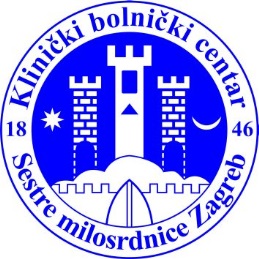 KLINIČKI BOLNIČKI CENTARSESTRE MILOSRDNICEVinogradska cesta 29                                                                                                  tel.: 01 3787 29410000                                                                                                               fax.: 01 3768 270HrvatskaOIB 84924656517MB 03208036Predmet nabaveUsluge koordinatora zaštite na radu i stručnog nadzora nad radovima adaptacije i opremanja dijela prostora Kliničkog zavoda za kemiju Kliničkog bolničkog centra Sestre milosrdnice za realizaciju projekta Modernizacija i proširenje znanstveno-istraživačke djelatnosti Kliničkog zavoda za kemiju pri KBC Sestre milosrdnice broj KK.01.1.1.02.0014______ grupa ______________________________________(upisati redni broj i naziv grupe)Predmet nabaveCPV oznaka: ______________(upisati CPV oznaku grupe koja se nudi)Predmet nabaveEvidencijski broj nabave: 6/2019Predmet nabaveR.br.Iznos brojevimaIznos slovima1.CIJENA PONUDE bez PDV-a(iskazana u kunama)2.POREZ NA DODANU VRIJEDNOST(iskazan u kunama)3.UKUPNA CIJENA PONUDE s PDV-om(iskazana u kunama)REDNIBROJNAZIV USLUGE(naziv i broj ugovora)VRIJEDNOST(u kunamabez PDV-a)Godina ugovaranja igodinazavršetkaNARUČITELJ(naziv druge ugovorne strane)123Red. brojOpis predmeta nabaveKoličinaJedinična cijenaUkupno1.Prvi dio uslugeUsluga stručnog nadzora građenja nad radovima adaptacije i opremanja dijela prostora Kliničkog zavoda za kemiju1 kompl2.Drugi dio uslugeUsluga stručnog nadzora nad izradom, isporukom i montažom namještaja dijela adaptiranog prostora Kliničkog zavoda za kemiju1 komplUKUPNO (bez PDV-a) :UKUPNO (bez PDV-a) :UKUPNO (bez PDV-a) :PDV (25 %) :PDV (25 %) :PDV (25 %) :SVEUKUPNO (s PDV-om) :SVEUKUPNO (s PDV-om) :SVEUKUPNO (s PDV-om) :Red. brojOpis predmeta nabaveKoličinaJedinična cijenaUkupno1.Usluga koordinatora zaštite na radu nad radovima adaptacije dijela prostora Kliničkog zavoda za kemiju1 komplUKUPNO (bez PDV-a) :UKUPNO (bez PDV-a) :UKUPNO (bez PDV-a) :PDV (25 %) :PDV (25 %) :PDV (25 %) :SVEUKUPNO (s PDV-om) :SVEUKUPNO (s PDV-om) :SVEUKUPNO (s PDV-om) :